SREDNJA STRUKOVNA ŠKOLA KRALJA ZVONIMIRAKNIN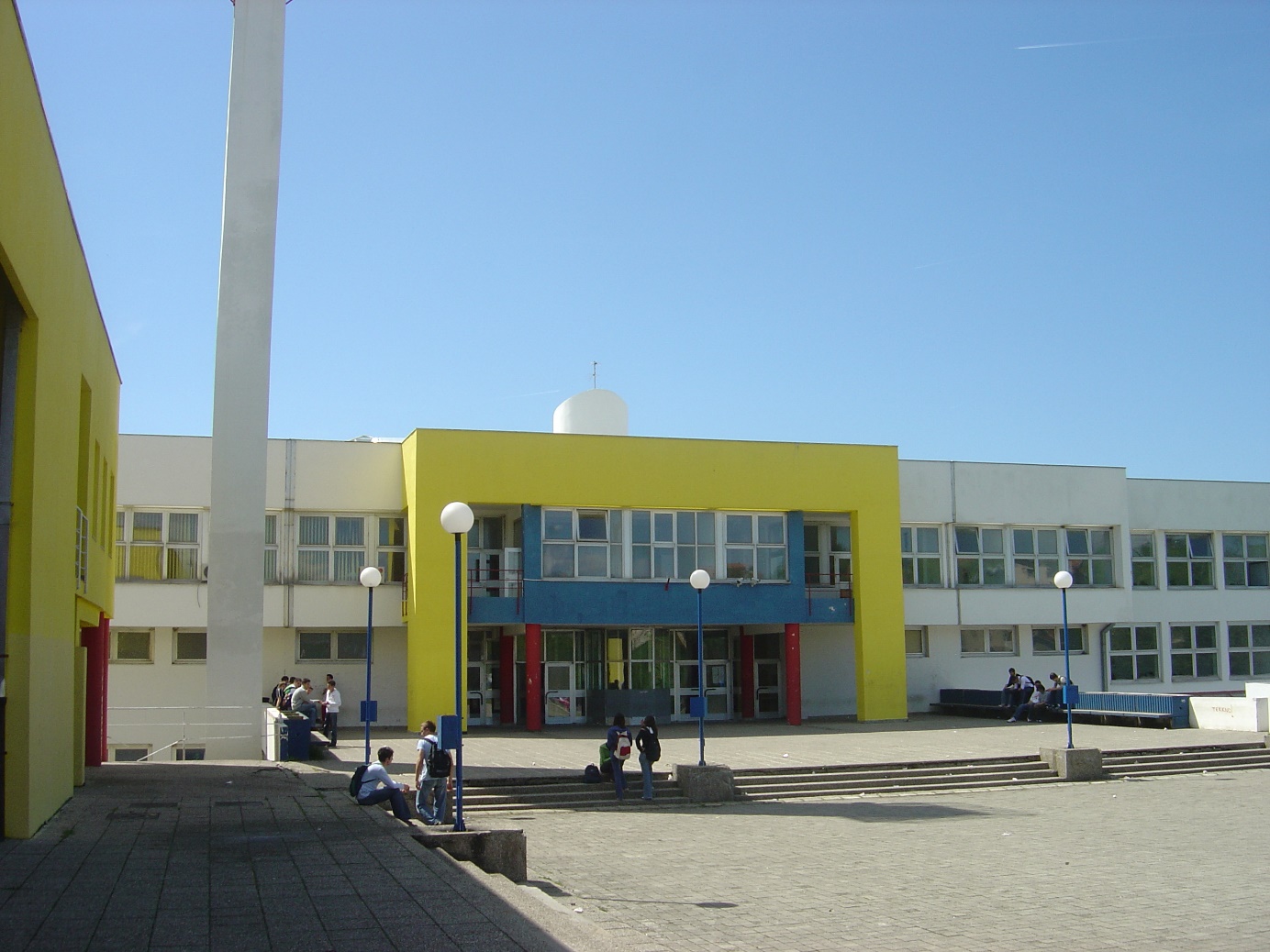 GODIŠNJI PLAN I  PROGRAM RADA2018./2019.KNIN, listopad 2018.I .   OSNOVNI PODACI O USTANOVI Naziv: Srednja strukovna škola Kralja Zvonimira Adresa: Ikičina 30, 22300 KninOIB:  60727152857Šifra: 15-036-503Tel:   022 660 000Fax:  022 664 910Email: ured@ss-strukovna-kralja-zvonimira-kn.skole.hr TABLIČNI PRIKAZ ZAPOSLENIH I BROJ UČENIKAObrazovna područja-programi i trajanje obrazovanja po programima za                                                     redovne učenikeII. Materijalno-tehnički uvjeti rada ustanoveZemljište koje je u vlasništvu škole: Školska zgrada na ukupno zatvorenom prostoru od 4400m četvornihAuto praktikum zgrada ( GARAŽA )Zgrada je izgrađena 1989. godine i u ratu su nastala  oštećenja koja su sanirana te devastaciju opreme i učila koja se postupno obnavljaju. Učionice su u relativno dobrom stanju. Plan je obnavljanje inventara u učionicama što ćemo dijelom obnavljati iz vlastitih izvora a dijelom od sredstava iz županijskog proračuna za opremanje škola.Radionice zahtijevaju kontinuirano ulaganje u opremu, što se i čini svake godine iz sredstava županijskog proračuna  i vlastitih izvoraOprema učionica i praktikuma s nastavnim sredstvima i pomagalimaIII. UČENICIa) Tablični prikaz broja učenika i odjela za školsku godinu 2018. / 2019.Razredi i broja učenika po razredimaUkupan broj učenika po razredima (djevojaka), broj ponavljača (djevojaka), broj odličnih učenika (djevojaka), broj učenika s teškoćama u razvoju, broj pripadnika nacionalnih manjina.b) Prikaz ukupnog broja učenika po trajanju obrazovanjatrogodišnji programi2.   četverogodišnji programiIV. RADNICI ŠKOLEV. PRAKTIČNA NASTAVA IZVAN ŠKOLE	VI.  kalendar rada ustanovePOČETAK I ZAVRŠETAK NASTAVNE GODINE, BROJ RADNIH DANA I TRAJANJE ODMORA UČENIKA U ŠKOLSKOJ GODINI 2018./2019.Školska godina počinje 1. rujna 2018., a završava 31. kolovoza 2019. godine.Nastavna godina počinje 3. rujna 2018., a završava 14. lipnja 2019. godine.Nastava se ustrojava u dva polugodišta.Prvo polugodište traje od 3. rujna 2018. do 21. prosinca 2018. godine.Drugo polugodište traje od 14. siječnja 2019. do 14. lipnja 2019., a za učenike završnih  razreda srednje škole do 22. svibnja 2019. godine.Nastava se organizira i izvodi u najmanje 175 nastavnih dana, odnosno 35 nastavnih tjedana, a za učenike završnih razreda srednje škole u najmanje 160 nastavnih dana, odnosno najmanje 32 nastavna tjedna.Ako škola ne ostvari propisani nastavni plan i program/strukovni kurikulum i propisani broj nastavnih tjedana, nastavna godina može se produljiti odlukom ureda državne uprave u Šibensko – kninskoj županiji nadležnog za obrazovanje, uz prethodnu suglasnost Ministarstva znanosti i obrazovanja nakon 14. lipnja 2019. godine, odnosno nakon 22. svibnja 2019. godine za završne razrede srednje škole, kao i učenike koji polažu predmetni, razredni, dopunski, razlikovni ili neki drugi ispit, koji imaju dopunski rad, završni rad ili ispite državne mature te za učenike u programima čiji se veći dio izvodi u obliku vježbi i praktične nastave i za učenike koji u to vrijeme imaju stručnu praksu, što se utvrđuje godišnjim planom i programom rada škole.Zimski odmor učenika počinje 24. prosinca 2018. godine, a završava 11. siječnja 2019. godine te nastava počinje 14. siječnja 2019. godine.Proljetni odmor učenika počinje 18. travnja 2019. godine, a završava 26. travnja 2019. godine te nastava počinje 29. travnja 2019. godine.Ljetni odmor počinje 17. lipnja 2019. godine, osim za učenike koji polažu predmetni, razredni, dopunski, razlikovni ili neki drugi ispit, koji imaju dopunski rad, završni rad ili ispite državne mature te za učenike u programima čiji se veći dio izvodi u obliku vježbi i praktične nastave i za učenike koji u to vrijeme imaju stručnu praksu, što se utvrđuje godišnjim planom i programom rada škole.Maturalna zabava za učenike završnih razreda održati će se u mjesecu svibnju 2019. godine. Maturalnu zabavu organiziraju učenici  uz pomoć razrednika.KALENDAR DRŽAVNE MATURE U ŠKOLSKOJ GODINI 2018./2019.					LJETNI ROKOBJAVA REZULTATA: 10. srpnja 2019. ROK ZA PRIGOVORE: 12. srpnja 2019.KONAČNA OBJAVA REZULTATA: 15. srpnja 2019.PODJELA SVJEDODŽBI: 17. srpnja 2019. KALENDAR DRŽAVNE MATURE U ŠKOLSKOJ GODINI 2018./2019.JESENSKI ROKOBJAVA REZULTATA: 11. rujna 2019. ROK ZA PRIGOVORE: 13. rujna 2019.KONAČNA OBJAVA REZULTATA: 17. rujna 2019.PODJELA SVJEDODŽBI: 19. rujna  2019. VREMENIK DOPUNSKE NASTAVE I                                             POPRAVNIH ZAVRŠNIH  ISPITA ZA ŠKOLSKU GODINU 2018/2019.Škola organizira dopunsku nastavu tijekom svibnja, lipnja i srpnja tekuće školske godineZA UČENIKE ZAVRŠNIH RAZREDA : Podjela svjedodžbi za učenike koji su s uspjehom završili nastavnu godinu 31. svibnja 2019.Raspored obveza za učenike koji nisu s uspjehom završili nastavnu godinu: ZA OSTALE UČENIKE Podjela svjedodžbi za učenike koji su s uspjehom završili nastavnu godinu 20. lipnja 2019.Raspored obveza za učenike koji nisu s uspjehom završili nastavnu godinu: IZRADA ZAVRŠNOG RADA: Učenici teme za završni rad biraju najkasnije do 31. listopada tekuće školske godine.Učenik prijavljuje Obranu,  prijavnicom za obranu u tajništvu Škole kako  slijedi:od 01. ožujka 2019.  do 1. travnja  2019.– do 30. studenoga za zimski rok. LJETNI ROK: ZA JESENSKI ROK:Prijave za obranu završnog rada od 21. lipnja 2019. godine  do 10. srpnja 2019. godinePRIJAVE ZA ZIMSKI ROK:od 11. 11. 2019. do 30. studenog 2019. god OBILJEŽAVANJE ZNAČAJNIH DATUMA - 05. listopada 2018.	DAN UČITELJA- 08. listopada 2018.	DAN NEOVISNOSTI    - 01. studenoga  2018.	DAN SVIH SVETIH    - 02. studenoga 2018.   NENASTAVNI DAN    - 25. prosinca 2018.	BOŽIĆ - 26. prosinca 2018.	SV. STJEPAN - 01. siječnja 2019.	NOVA GODINA - 06. siječnja 2019.	SVETA TRI KRALJA - 21.ožujka 2019.        DAN DAROVITIH UČENIKA	 - 27. ožujka 2019.	USKRS        - 28. ožujka 2019.	USKRSNI  PONEDJELJAK        - 01. svibnja 2019.	MEĐUNARODNI PRAZNIK RAD        - 13. lipnja 2019.	DAN ŠKOLE        - 20. lipnja 2019.         TIJELOVO        - 21. lipnja 2019.         NENASTAVNI DAN                                                                                                                              -22. lipnja 2019.	DAN ANTIFAŠISTIČKE BORBE         -25. lipnja 2019.	DAN DRŽAVNOSTI         -05. kolovoza 2019.	DAN POBJEDE I DOMOVINSKE ZAHVALNOSTI         - 15. kolovoza 2019.	VELIKA GOSPAVII. PLAN I PROGRAM RADA ŠKOLSKE KNJIŽNICE ŠK. GOD. 2018./2019.Rad školskog knjižničara obuhvaća tri područja:I. POSLOVI VEZANI UZ ODGOJNO - OBRAZOVNI RAD: 1. Rad s učenicima 2. Rad s nastavnicima i stručnim suradnicima 3. Pripremanje, programiranje i planiranje odgojno- obrazovnog rada  te                       stručno usavršavanje II. STRUČNA KNJIŽNIČNA DJELATNOSTIII. KULTURNA I JAVNA DJELATNOST I.  POSLOVI VEZANI UZ ODGOJNO- OBRAZOVNI RAD1. Rad s učenicimaorganizirano i sustavno upućivanje učenika u rad knjižnice kroz:grupno poučavanje  korisnika šk. knjižnice s organizacijom i radom školske knjižnice (organizacija nastavnih sati u knjižnici s učenicima prvih razreda)     - na početku nove školske godineindividualno upućivanje korisnika u način i metode rada na istraživačkim zadatcima (upotreba interneta, leksikona, enciklopedija, rječnika i dr.)    - tijekom cijele šk. god.osposobljavanje učenika  za samostalno korištenje svih izvora znanja u pripremii obradi zadanih tema ili referata, kao i maturalnih radova     - tijekom cijele šk. god.razvijanje navike posjećivanja knjižnice i korištenja čitaonice   - tijekom cijele šk. god.razvijanje čitalačke sposobnosti učenika kroz poticanje kritičkog mišljenja i osobnog prosuđivanja  - tijekom cijele šk. god.pomoć pri izboru knjiga i upućivanje u čitanje književnih djela, stručne literature, dnevnih listova i časopisa   pomoć oko izbora relevantnih podataka na web stranicama - tijekom cijele šk. god.organizacija rada s učenicima putnicima    - tijekom cijele šk. god.organizacija rada s učenicima u izvannastavnim aktivnostima    - tijekom cijele šk. god.suradnja s učenicima kroz organiziranu pripremu tematskih izložbi, kreativnih radionica, stručnih knjižničnih poslova i sl.  – prema potrebi / prigodnosustavno izvješćivanje učenika i nastavnika o novim knjigama i sadržajima stručnih časopisa i razmjena informacijskih materijala    - tijekom cijele šk. god.organiziranje raznih izložbi učeničkih uradaka (plakata, literarnih radova učenika, fotografija, uradaka učenika strukovne škole- krojača, frizera, električara, maturalnih radova…)  – prema potrebi / prigodnopomoć i evidencija učeničkog rada na kompjutoru i korištenju interneta  - tijekom cijele šk. god.pomoć pri organizaciji maturalnih zabava i maturalnih putovanja (suradnja s agencijama, profesorima i učenicima) - prigodnopriprema, organizacija i realizacija projekata u suradnji s učenicima (međunarodna razmjena učenika…) - prigodnosuradnja pri organizaciji i provedbi humanitarnih akcija - prigodnosuradnja pri organizaciji i provedbi pub kvizova - prigodnosuradnja pri organizaciji i provedbi debata - prigodnoizrada panoa, plakata i organizacija izložbi; suradnja pri izradi školskog lista - prigodno2. Suradnja s nastavnicima i stručnim suradnicimasuradnja s nastavnicima svih nastavnih predmeta i odgojnih područja pri nabavi svih vrsta knjižnične građesuradnja s nastavnicima pri odabiru i naručivanju novih školskih udžbenikatimski rad na pripremi nastavnih sati u školskoj knjižnici, stvaralačkih radionica, tematskih izložbi i raznih panoa i plakatasuradnja sa stručnim aktivima kroz upoznavanje i izbor nove građesuradnja s ravnateljem i stručnim suradnicima u nabavi stručne metodičko-pedagoške literature i ostale knjižne i ne knjižne građesuradnja nastavnika i knjižničara pri izvođenju pojedinih nastavnih satisuradnja s ravnateljem u planiranju razvoja školske knjižnicesuradnja sa Županijskim stručnim vijećimasuradnja s profesorima informatike na održavanju web stranice knjižnicesuradnja sa stručnim suradnicima pri organizaciji i provedbi raznih predavanja i aktivnosti u knjižnicisuradnja sa stručnim suradnicima i nastavnicima oko organizacije prigodnih izleta i odlazaka na sajmove (Interliber i sl.)suradnja s nastavnicima pri promociji školskog listasuradnja s nastavnicima u realizaciji raznih projekatavođenje zapisnika sa sjednica Nastavničkog vijeća  - tijekom cijele školske godine3. Pripremanje, planiranje i programiranje odgojno-obrazovnog rada te stručno usavršavanjeizrada godišnjeg plana i programa rada te usklađenje s godišnjim planom i programom škole   – na početku školske godinepripremanje za odgojno-obrazovnu djelatnost i izvannastavne aktivnosti   – na početku školske godinesuradnja s knjižarima i nakladnicima  - tijekom cijele školske godinestručno, permanentno usavršavanje iz područja knjižničarstva i informacijskih znanosti:      Proljetna škola šk. knjižničara, seminari i savjetovanja  - tijekom cijele školske godine temeljita promjena organizacije i vođenja rada u knjižnici i čitaonici - prelazak na kompjutersko poslovanje rada školske knjižnice - program METELwin  (unos i evidencija cjelokupne građe i korisnika)revizija i otpis – lipanj/srpanj/kolovoz 2019.nabava knjižne i neknjižne građe (kupnja, zamjena, dar)praćenje nove knjižne produkcije, promocija i izložbi knjiga, recenzija, kritika, bibliografija, kataloga izdavača i nakladnikasuradnja s predstavnicima izdavačkih kućasuradnja s  knjižarama, antikvarijatima i posjete sajmovima knjiga izgradnja fonda: istraživanjem zajednice korisnika i njezinih potreba planom nabaveselekcijom ili odabirom knjižnične građepročišćavanjem fondaprocjenom vrijednosti fonda (evaluacija)prijem građe i njezin raspored, inventarizacija (za sve vrste građe posebno), klasifikacija i katalogizacijatehnička obrada (žig, signatura, naljepnice), smještaj na police (skupni, stručni), popravak (obnavljanje) knjiga i ostali oblici zaštite knjižnične građeizlučivanje knjižnične građeupis novih članova  - na početku nastavne godine i tijekom cijele šk. godineinformiranje učenika i nastavnika o novoj građipraćenje i evidencija korištenja knjižnične građe i prostora – statistikaVrijeme realizacije: sve aktivnosti se odvijaju  tijekom cijele školske godineIII.  KULTURNA I JAVNA DJELATNOSTorganizacija, priprema i provedba kulturnih sadržaja (predavanja, tematske i prigodne izložbe, susreti u školskoj knjižnici)suradnja s gradskom knjižnicominformiranje o značajnim kulturnim događanjimaobilježavanje i organizacija raznih prigodnih datuma, blagdana i obljetnica (u suradnji s nastavnicima i učenicima)suradnja s kulturnim ustanovama koje se bave organiziranim radom s mladeži u slobodno vrijeme (organiziranje posjeta kulturnim institucijama - muzeji, kazališta…)suradnja s Radio Kninom (snimanje priloga o knjižnici, učenicima i raznim aktivnostima u školi…)suradnja s Crvenim križemsuradnja sa Zavodom za javno zdravstvo (predavanja i obučavanja učenika)suradnja s MUP-om; Obiteljskim centrom u Šibeniku; Odsjekom za poslove obrane- Šibenik i predstavnicima Oružanih snaga RHsuradnja s putničkim agencijamasuradnja s raznim veleučilištima i sveučilištima (Zagrebačko sveučilište, ZŠEM, VERN, Splitsko sveučilište, Šibensko veleučilište, Kninsko veleučilište, Američka visoka škola za menadžment i tehnologiju (RIT/ACMT)…)Vrijeme realizacije: prigodno - tijekom cijele školske godine Maturalne ekskurzije za učenike trećih razreda četverogodišnjih  obrazovnih programa , u drugim razredima trogodišnjih obrazovnih programa realizirati će se tijekom rujna 2019. godine na  području  Europe. Voditelji su razrednici navedenih razredaVIII.  Projekti ustanove		Tijekom ove školske godine planiramo ući u program energetske učinkovitosti  školske zgrade.	
IX . Socijalna i zdravstvena zaštitapodručje radacijepljenje učenika završnih razredasistematski pregledi učenika prvih razredapredavanje liječnika o zaraznim i spolno prenosivim bolestimahumanitarni radsvrha aktivnostiedukacija i razvijanje zdravstvene svijesti učenikakorisnici-građaniaktivnosti i nositelj.aktivnosti Crvenog križa pomažu u aktivnostima kod dobrovoljnog darivanja krvi, pomažu zajedno sa liječnikom u mjerenju  težine, tlaka za "Dan srca" sudjeluju u natjecanju Crvenog križa u pružanju prve pomoći Šibensko-kninske županijevolonteri sudjeluju u realizaciji akcija "Dani narcisa" i na prodajnim mjestima   (pomoć bolesnima i liječenima od karcinoma)nositelji: učenici-volonteri, pedagogX. AKTIVNOSTI ZA PROVEDBU ŠKOLSKOG  PREVENTIVNOG PROGRAMAPROGRAM AKTIVNOSTI ZA SPRJEČAVANJE NASILJAI POVEĆANJE SIGURNOSTI U ŠKOLIPLAN I PROGRAM RADA POVJERENSTVA ZA  BORBU POTIV PUŠENJACILJ  programa: borba protiv pušenja i promicanje nepušenja kao zdravog načina života.Program rada obuhvaća: program za učenike, program za nastavnike i program za roditelje.Program će se realizirati kroz slijedeće sadržaje:Informacije o pušenju i štetnosti pušenja kroz teme predavanja i diskusije: pušenje duhana i kvaliteta življenjazakonsko obuzdavanje pušenjapojedinac i pušenje- prestanak pušenjaobitelj i pušenješkolstvo i suzbijanje pušenjapušenje i bontonPraćenje pojavnosti pušenja u Školi i promicanje nepušenja kao zdravog načina života.-izrada plakata i letaka sa učenicima kojima se promiče neuporaba duhanskih proizvoda- obilježavanje svjetskog dana nepušenja 31. svibnja3.  Suradnja sa ustanovama( Dom zdravlja i dr. ) koji se bave promicanjem nepušenja, zbog održavanja stručnih predavanja i dobivanja edukativnih materijala.Program će se provoditi za učenik u sklopu nastavnih sati biologije, TZK i sata razrednika. Program za roditelje provodit će se na roditeljskim sastancima, informiranjem putem panoa i brošura u školi.Program za nastavnike provodit će se educiranjem i to korištenjem stručne literature odlascima na stručna predavanja i radionice.Nositelji programa su članovi povjerenstava, razrednici, stručni suradnici, nastavnici biologije, TZK i školska liječnicaXI. GRAĐANSKI ODGOJGrađanski odgoj-sat razrednika (5 sati)Građanski odgoj-izvan učionička nastava (10 sati)Građanski odgoj, među predmetno kroz nastavne predmete (20 sati)-nalazi se u kurikulumu školeXII. Okvirni planovi i programi rada ustanove za:		Rad Nastavničkog i Razrednog vijećaSadržaj rada						Mjesec		Nositelji	Mentorstvo za pripravnike				rujan			ravnateljGodišnji program rada				rujan		            ravnateljTeme završnih radova                                               listopad                       mentoriPedagoške mjere					listopad		razredniciPedagoške mjere					studeni			razrednici	 Realizacija nastave i analiza izostanaka učenikaprvo  polugodište 				            prosinac	           razrednici      	Pedagoške mjere                                                       prosinac                     razredniciPedagoške mjere					veljača	                       razredniciRealizacija nastave					ožujak			ravnateljPedagoške mjere								razredniciPedagoške mjere					travanj			ravnatelj										razredniciUspjeh na kraju nastavne godine završnih razreda	     svibanj		ravnateljPedagoške mjere								razredniciUspjeh na dopunskoj nastavi učenika završnih razreda   lipanj		ravnateljUspjeh učenika na kraju nastavne  godine		       lipanj		ravnateljPedagoške mjere								razredniciUspjeh učenika nakon završene dopunske nastave         lipanj/ srpanj        ravnatelj										razredniciUspjeh učenika nakon  popravnog ispita		       kolovoz		ravnateljUspjeh učenika na kraju školske godine                          kolovoz		ravnateljIzvješće o upisu u tekuću školsku god.                            kolovoz    	ravnatelj								c) Stručna vijeća (aktivi)S T R U Č N I   A K T I V I	U Srednjoj strukovnoj školi  kralja Zvonimira u školskoj 2018./2019. godini djelovat će slijedeći aktivi:PLAN RADA AKTIVA HRVATSKOG i  STRANIH JEZIKARUJAN 2018.g.Formiranje AktivaRaspodjela razrednih odjelaSlobodne aktivnosti: novinarska skupinaDodatna i dopunska nastava (po dogovoru)Naručivanje udžbenika na nivou Aktiva ( za nastavnike ) i ostali pomoćni materijala potrebnih za nastavuUvodna predavanja u knjižnici u suradnji sa knjižničarkomDogovor o posjeti kazalištu tijekom nastavne godine i izletu u Zagreb.Dogovor o sudjelovanju na Županijskim i Međužupanijskim stručnim vijećima profesora hrvatskog i engleskog jezika.Dogovor o suradnji sa ostalim aktivima ( predmetnim nastavnicima u koleraciji i realizaciji građanskog odgoja i obilježavanja raznih prigodnih datuma i obljetnica).Dogovor i organiziranje priprema maturanata za maturu.  LISTOPAD 2018.gUvid u fond knjižnice i prijedlozi za nabavu novih stručnih knjiga i ostalih pomagala.Obilježavanje Dana Zahvalnosti za plodove zemlje i Svjetski dan borbe protiv siromaštva ( prigodno uređenje panoa u školskoj knjižnici, pisanje literarnih radova i sl.).Jednodnevni izlet u Zagreb ( posjet muzejima).  STUDENI 2018.g  Obilježavanje Mjeseca hrvatske knjige u suradnji sa školskom knjižnicom ( 15.10.2018. – 15.11. 2018.)Dan sjećanja na Vukovar ( 18.11.2018.)            Europski tjedan vještina stečenih u strukovnom obrazovanju i osposobljavanju.PROSINAC 2018.gPriprema božićnog plakata i uređenje knjižnice.Utvrđivanje realizacije fonda nastavnih sati po razredima.            Dan hrvatskog glumišta ( odlazak u Kazalište mladih u Splitu. SIJEČANJ 2019. gPriprema i organizacija školskog natjecanja u poznavanju hrvatskog jezika.LiDraNo – školska razina smotre ( po potrebi).VELJAĆA 2019.gSvjetski dan materinskog jezika ( 21. 02. ).Valentinovo – kreativno izražavanje ( literarni, glazbeni i slikarski                                  učenika; prigodni kviz u suradnji s knjižničarom).  OŽUJAK 2019.Obilježavanje 11.- 17. ožujka – Dani hrvatskog jezikaNatjecanje u poznavanju hrvatskog jezika na županijskoj raziniObilježavanje 20. ožujka – Svjetskog dana pripovijedanja ( poticanje učenika na nastavi hrvatskog jezika za kreativno stvaranje i izražavanje)Posjet kazalištu u povodu Svjetskog dana kazališta ( 27.03. ) po    dogovoru  TRAVANJ 2019.Obilježavanje 22. travnja – Dan hrvatske knjigeObilježavanje 23. Travnja – Svjetski dan knjige; Noć knjige i Međunarodni dan autorskih prava.Obilježavanje Dana planeta Zemlje ( akcija prikupljanja starog papira tijekom cijele godine )SVIBANJ 2019.Posjet Kazalištu mladih u Splitu               Milan Begović – 70. Obljetnica smrti LIPANJ 2019. Dan grada Knina – Sv. AnteDan školePLAN RADA STRUČNOG  AKTIVA  KEMIJE, BIOLOGIJE, UGOSTITELJSTVA, FRIZERSTVA i PREHRANERUJANSastajanje aktiva.Izrada plana i programa rada stručnog aktiva.Podjela zaduženja profesora po razrednim odjelima.	Izglasavanje planova i programa za kemiju, biologiju i ostale predmete            Ovisno o usmjerenjima.	LISTOPAD	Posjet kuhara i konobara etno selu Grabovica            Obilježavanje manifestacije „ DANI KRUHA“	Podjela tema za završni rad           STUDENI           Sudjelovanje kuhara na natjecanju-KAMELIJA KUP u VaraždinuPROSINAC Izrada zadataka za pismene provjere.Analiza fonda sati i realiziranog programa.Analiza uspjeha i prijedlozi mjera za poboljšanje uspjeha u radu učenikaBožićni sajamSIJEČANJA Izvješće sa zimskih seminara.Analiza postignutog uspjeha na kraju prvog polugodišta.Volontiranje frizera u raznim prigodama i ustanovama, po jedan dan u mjesecu.VELJAČA Priprema za školsko i  županijsko natjecanje i njihovo provođenje učenika    zanimanja:kuhar, konobar i frizer.   Regionalno natjecanje kuhara i konobara „ Gastro 2019.“  OŽUJAK   Analiza postignutih rezultata nakon završenih natjecanja.  Posjeta sajmu GAST – učenici zanimanja konobar, kuhar i pekar.  Izmjena iskustava o učenicima u pojedinim razrednim odjeljenjima u svrhu boljeg       uspjeha učenika i bolje motivacije  .  Europsko natjecanje kuhara „BISER MORA“ na otoku Braču. TRAVANJ Prezentacija uskrsnih jela i slastica Analiza rezultata rada pred uskršnje praznike. Terenska nastava na Slapovima Krke. SVIBANJRazmjena iskustava u svrhu poboljšanja uspjeha učenika.Dogovor u svezi sa dopunskom nastavom.Posjet učenika pekara „ Tvornici tjestenine i korneta“ u Omišu. LIPANJDogovor u svezi provedbe završnih ispitaSRPANJAnaliza uspjeha učenika u prošloj nastavnoj godini.Analiza uspjeha učenika nakon završnih ispita.Stručni aktiv se prema potrebama sastaje i izvan predviđenog plana i programa.PLAN RADA AKTIVA MATEMATIKE i FIZIKE PLAN RADA STRUČNOG AKTIVAPOVIJESTI, GEOGRAFIJE, VJERONAUKA, TJELESNE I ZDRAVSTVENE KULTURE,  POLITIKE I GOSPODARSTVA  I ETIKE.RUJAN Formiranje aktivaIzrada plana rada stručnog aktivaDužnosti i obveze aktiva iz zakona i pravilnikaIzbor udžbenika i šire literature (za knjižnicu)Planiranje pismenih provjera u prvom polugodištuLISTOPAD -     Dogovor u vezi stručnog usavršavanja nastavnikaPlaniranje stručnih ispita i terenske nastaveSTUDENI Rasprava o odgoju i obrazovanju učenika Dogovor o potrebi dodatnih nastavnih sredstava i pomagalaPROSINAC Analiza  ponašanja učenika na kraju prvog polugodištaPrijedlozi mjera za njihovo poboljšanjeSIJEČANJ Analiza rezultata i ocjena učenika u proteklom periodu tekuće školske god. Planiranje pismenih provjera u drugom polugodištuVELJAČA Priprema učenika za natjecanjeOŽUJAK -Informacije o rezultatima natjecanjaMeđu biskupijski susret maturanata na Humcu i Međugorju TRAVANJ Analiza uspjeha učenika i realizacije nastave (proljetni odmor)Prijedlog mjera za poboljšanje uspjeha i realizacije nastaveSVIBANJ Analiza uspjeha učenika na kraju nastavne godine (64 sata)Donošenje programa rada za dopunski rad (64 sata)LIPANJ Analiza uspjeha učenika na kraju nastavne godine (70 sati)Donošenje Programa rada za dopunski rad (70sati)Analiza uspjeha učenika nakon dopunskog rada (64 sata)SRPANJ Analiza uspjeha učenika nakon dopunskog rada (70 sati) Dogovor u svezi raspodjele zaduženja nastavnika za sljedeću školsku godinuPlaniranje potrebnih nastavnih sredstava (i izbor nastavnih udžbenika) i pomagala za sljedeću školsku godinuAnaliza rada aktiva na kraju nastavne godinePLAN RADA AKTIVA ELEKTROTEHNIKE I RAČUNALSTVA                                Školska godina: 2018./ 2019.Rujan:                 Formiranje aktiva                Izrada plana i programa rada stručnog aktiva                Usuglašavanje nastavnih planova i programa                Formiranje kluba inovatora za nadarene učenike Listopad: Analiza početnih rezultata                 Prijedlog tema za završne radove učenika elektrostruke Studeni:  Sastanak po potrebiProsinac: Analiza realizacije nastave i uspjeha učenikaSiječanj: Analiza postignutog uspjeha u prvom  polugodištu                Priprema i vođenje školskog natjecanja   Veljača:  Priprema i vođenje županijskog i ostalih natjecanjeOžujak: Analiza rezultata sa natjecanjaSvibanj: Izmjena iskustava u svrhu boljeg uspjehaLipanj: Analiza uspjeha učenika na kraju nastavne  godine              Dogovor o produženoj nastavi.Srpanj: Analiza uspjeha učenika nakon produžene nastave             Privremeni prijedlog zaduženja nastavnika za sljedeću godinuRasprava o sjednicama županijskog aktiva, informacije i ostala događanja koja ne mogu biti vremenski planirana će se uvrstiti u izvještaje rada aktiva.     PLAN RADA STRUČNOG AKTIVA STROJARSTVARUJANIzrada programa rada stručnog aktivaSastanak županijskog stručnog aktiva strojarstva i definiranje godišnjeg programa radaRaspodjela zaduženja profesora po predmetimaProblematika izvršenja i kvalitete PRAKTIČNE NASTAVELISTOPAD – STUDENISređivanje prostorija aktiva i stručnih kabinetaIzvještaji s prethodno održanih seminara-     Prijedlog nabave ostalih alata i materijalaPripreme i prijedlog stručnih ekskurzijaPrijedlog tema za završne ispitePROSINAC Analiza uspjeha učenikaAnaliza izvršenja nastave i kvalitete izvođenjaSastanak županijskog stručnog aktiva Plan odlaska na siječanjske seminareSIJEČANJ   Izvješće sa siječanjskih seminaraAnaliza postignutog uspjeha na kraju prvoga polugodištaVELJAČA - OŽUJAKPripreme učenika za strukovna natjecanjaPraćenje pripreme za realizaciju maturalne ekskurzijePosjet učenika pogonima i stručnim radionicamaStručni seminar u organizaciji županijskog aktivaTRAVANJAnaliza rezultata i realizacija nastave pred uskršnje blagdanePraćenje izvršenja završnih radovaPodjela pitanja za završni ispitOdlazak na stručne seminareSVIBANJSastanak županijskog aktiva strojarstva s posjetom pogonuPredaja završnih radovaIzvršenje i dopuna nastave za maturanteLIPANJ Dogovor za provedbu završnog ispita za učenike četverogodišnjeg i trogodišnjeg  programaAnaliza realizacije nastave i uspjeha učenikaProvedba završnog ispita: odbrana završnog rada i strukovnih sadržajaNabava materijala za završne radoveSRPANJAnaliza uspjeha učenika na kraju školske godineIspis svjedodžbi i sređivanje matičnih knjiga i dnevnikaPodjela nastavnih premeta za iduću školsku godinuAnaliza rada stručnog aktiva tijekom minule školske godineProgram rada razrednikaRAD S UČENICIMAFormiranje odjelaUpoznavanje učenika s pravima i obvezamaIzbor predsjednika razreda, zamjenika i blagajnikaDonošenje programa rada razrednog odjelaPomoć učenicima pri realizaciji programa radaStalno praćenje i poticanje učenika u radu i ponašanjuRad s učenicima s teškoćama u ponašanjuStalan kontakt s predmetnim nastavnicimaStalan kontakt s pedagogom i psihologom te Centrom za socijalnu skrb rješavanju tekućih problema učenikaPraćenje i pomaganje učenicima pri javnom nastupu (nastupi učenika prigodom manifestacija, izleta i ekskurzija )Individualni razgovori s učenicima RAD S RODITELJIMA      - roditeljski sastanci – informativnog karaktera, izvješća roditelja o        postignutim rezultatima razrednog odjela u učenju i ponašanju, pristupu nastavi i                      odgojnoj problematici- pedagoško-psihološko obrazovanje roditelja – tematska predavanja za  roditelje                (razrednik  ili drugi suradnik)      - individualni kontakt s roditeljima (sat primanja roditelja)PROFESIONALNO IZVJEŠĆE UČENIKA     -stalno upoznavanje učenika s mogućnostima nastavka obrazovanja      suradnja s pedagogom, psihologom i službom za profesionalnu orijentaciju o ovim       pitanjima.ADMINISTRATIVNI POSLOVI     - sređivanje razredne i matične dokumentacije  Program rada Školskog odboraDonošenje Godišnjeg programa rada	      Donošenje Kurikuluma              			             Prethodne suglasnosti                         	                        mjesec rujan			Analiza upisa u novu školsku godinu i postignutih 	rezultata u prethodnoj školskoj godini.Usvajanje Financijskog plana i Plana             nabave za 2019	                                                        mjesec prosinac		Usvajanje Završnog računa  za 2018.			mjesec veljača	 Usvajanje  rebalansa Financijskog  plana za 2018.	Plan upisa učenika za slijedeću školsku godinu 	           mjesec ožujakAnaliza odgojno-obrazovnog rada				mjesec lipanjRješavanje žalbi i zamolbi					tijekom godineNabavka opreme 						tijekom godineSuglasnost o prestanku  radnog odnosa			tijekom godinePrethodna suglasnost za najam školskog prostora                 tijekom godineProgram rada  Vijeća učenikaNa temelju Statuta srednje strukovne  škole kralja Zvonimira u Kninu svaki razred bira predstavnika za Vijeće učenika. Postupkom izbora predsjednika rukovodi razrednik.Predsjednik razrednog odjela  se bira za tekuću  školsku godinu.Vijeće učenika iz svojih redova bira predsjednika prema najvećem broju glasova nazočnih učenika i to tajnim glasovanjem. Učeničko vijeće broji 16  članova. Zadatak ovog vijeća:Priprema i daje prijedloge tijelima Škole o važnim pitanjima za učenike vezano za obrazovanjePredlaže mjere poboljšanja uvjeta rada u školi.Pomaže učenicima u izvršenju školskih i izvanškolskih obveza.Sudjeluje u izradi fakultativnih programa i programa izvannastavnih aktivnostiPredlaže pedagoške mjereOvo vijeće se sastaje po potrebi, a najmanje jedanput mjesečno. Sjednice saziva predsjednik vijeća učenika Škole.Program rada Vijeće roditeljaVijeće roditelja čine  predstavnici roditelja učenika  iz svih razrednih odjela Škole.Roditelji predstavnici se biraju na roditeljskom sastanku razrednog odjela za tekuću godinu. Za predstavnika roditelja učenika razrednog odjela u vijeće roditelja izabran je roditelj koji je dobio najveći broj glasova nazočnih roditelja. Glasovanje je javno. Postupkom izbora predstavnika razrednog odjela u vijeće roditelja rukovodi razrednik. Vijeće roditelja raspravlja i razmatra o pitanjima u svezi:radnim vremenom učenika, početkom i završetkom nastave te drugim oblicima obrazovnog radaorganiziranju izleta, ekskurzija, športskih natjecanja i kulturnih manifestacijavladanju i ponašanju u Školi i izvan njeuvjetima rada i poboljšanju uvjeta rada u školiosnivanju i djelatnosti učeničkih udruga te sudjelovanju učenika u njihovom radusocijalno-ekonomskim položajima učenika i pružanju odgovarajućih pomoćiorganiziranjem nastave, uspjehu učenika u obrazovnom radu, izvanškolskim i izvannastavnim aktivnostimaraspravlja o molbama i žalbama učenikaRoditeljsko vijeće sastaje se po potrebi najmanje jednom kvartalno. PLAN I PROGRAM RADA RAVNATELJAPoslovi planiranja i programiranja rada škole, praćenje realizacije i pomaganje u ostvarivanju programa.Administrativno-financijsko-materijalno poslovanje Škole.Pomoć u administrativno-financijskim poslovima, praćenje troškova, praćenje zakonskih propisa.¸	Pedagoško-instruktivni i savjetodavni rad, individualni razgovori s učenicima,nastavnicima i roditeljima. Ocjenjivanje, odnosi učenik-nastavnik, razlozi izostajanja s nastave, radno mjesto i uvjeti rada.Analitičko-studijski rad na rezultatima i mjere6.  Rad u odjelima i stručnim organima škole. Utvrđivanje teme maturalnog rada                                                                                                                                                                       učenika. Kadrovske potrebe i raspisivanje natječaja za novu školsku godinu.           Provođenje mature, provođenje pedagoških mjera za učenike.      7.  Suradnja s pedagoškom službom i vanjskim suradnicima – savjetnicima.      8.  Suradnja s institucijama izvan škole – s prosvjetnim institucijama grada Knina             i Republike Hrvatske. Suradnja sa stručnom službom financijera.9.  Rad na pedagoškoj dokumentaciji ravnatelja  (posjet nastavi).           Praćenje rezultata odgojno i obrazovnog rada. Kontrola vođenja pedagoške            dokumentacije.      10. Rad na usmjeravanju međuljudskih odnosa za međusobno razumijevanje.	Provođenje aktivnosti u borbi protiv korupcije.Planiranje, evidentiranje rada i stručno usavršavanje.Suradnja s nastavnicima u izradi pedagoških planova i programa.            Zabilješke o suradnji s nastavnicima, učenicima i ostalima.            Sastanci ravnatelja, seminari i savjetovanja, praćenje stručne literature.Opremanje škole, organizacija rada i ostali poslovi.Opremanje kabineta.PLAN STRUČNOG USAVRŠAVANJA PO AKTIVIMAAKTIV STROJARSTVA:Poboljšati kvalitetu rada na CNC strojevimaPohađati seminare u organizaciji ASOO agencije ili ako ih nema organizirati u školi tijekom zimskih praznika sa plaćenim predavačima.Poboljšati korištenje učionica za hidrauliku i pneumatiku na način da nastavnik pohađa seminar u organizaciji ASOO agencijeSudjelovanje u školskom natjecanjuAKTIV ELEKTROTEHNIKE I RAČUNARSTVAPohađati seminare u organizaciji ASO agencija, posebno seminare iz ROBOTIKE uz popravak ROBOT RUKE i 3D- printeraPosjet Memorijalni centra Nikola Tesla Smiljan, Nacionalnom parku Plitvička jezeraAKTIV HRVATSKOG I STRANIH JEZIKAPohađati seminare u organizaciji AOO agencijeAKTIV KEMIJE,  BIOLOGIJE, UGOSTITELJSTVA, FRIZERSTVA I PREHRANEPohađati seminare za unapređenje nastave pojedinih predmetaSudjelovati u natjecanjimaAKTIV MATEMATIKE I FIZIKEPohađati seminare u organizaciji AOO agencijeAKTIV DRUŠTVENE SKUPINE PREDMETAPohađati seminare u organizaciji AOO agencije i Katehetskog uredaPLAN   I   PROGRAM   RADA   PSIHOLOGAOKVIRNI PROGRAM RADA PEDAGOGAPOVJERENSTVO ZA KVALITETUNa temelju članka 12.  Zakona o strukovnom obrazovanju, NN 30/09., škola je dužna  provoditi samovrednovanje svog rada. Samovrednovanje je godišnji ciklus kojim se procjenjuje izvedba i rezultati odgojno obrazovnog rada za  prethodnu školsku godinu u 6 prioritetnih područja.Povjerenstvo za kvalitetu sastoji se od sedam članova  - knjižničara;  - pedagoga;  - predstavnik aktiva elektrotehnike;   - predstavnik aktiva strojarstva;  - predstavnik  učenika;  - predstavnik roditelja;  - predstavnik lokalnog gospodarstva.Povjerenstvo obavlja poslove na temelju Statuta škole a dužno je do rujna mjeseca u ASOO poslati izvješće o radu za prethodnu školsku godinu. Zadaće i plan rada povjerenstva su:Praćenje provedbe plana unapređenja iz planova pojedinih aktivaInformiranje sudionika  samovrednovanjaPrikupljanje dokumentacije i statističkih podatakaAnaliza prioritetnih područja i područja kvalitete i kriterija kvaliteteProvođenje anketa Praćenje nastavePisanje izvješća o samovrednovanjuPLAN EKSURZIJA I STRUČNIH POSJETAPlan i program školskih izleta i ekskurzija utvrđuje se Godišnjim planom i Program rada škole.	ŠKOLSKIM IZLETIMAsmatraju se poludnevni i jednodnevni zajednički odlasci učenika i nastavnika  u mjestu ili izvan sjedišta škole koje organizira  i izvodi škola radi ispunjavanja određenih odgojno-obrazovnih ciljeva i zadaća.ŠKOLSKIM EKSKURZIJAMA (maturalnim i sličnim putovanjima učenika) smatraju se višednevna učenička putovanja u svrhu posjeta prirodnim, povijesnim, kulturnim, športskim i tehničkim odredištima izvan sjedišta škole u skladu s odgojno-obrazovnim zadaćama škole. Školske ekskurzije mogu trajati najduže jedan tjedan.	ŠKOLSKIM STRUČNIM EKSKURZIJAMAsmatraju se jednodnevni i višednevni odlasci i posebni oblici nastavnog rada učenika i nastavnika u mjestu i izvan sjedišta škole u svrhu ostvarivanja pojedinih dijelova nastavnog plana i programa.Izvedbeni plan i program izleta i ekskurzije jednog ili više razrednih odjela predlaže se timski. Ovisno o cilju i zadaćama izleta ili ekskurzije tim čine: učenici, razrednik, pedagog. ravnatelj, roditelji i nastavnici koji ostvaruju odgojno-obrazovni rad s učenicima.Odluku o pripremanju i ostvarivanju izvedbenog plana i programa donosi Nastavničko vijeće. O izletima i ekskurzijama koji nisu utvrđeni Godišnjim planom i programom rada škole, iznimno kad je to opravdano, odlučuje Školski odbor na prijedlog Nastavničkog vijeća.Izvješće o ostvarenom planu i programu izleta ili ekskurzije podnosi nastavnik Nastavničkom vijeću i roditeljima na prvom sastanku nakon ostvarenja izleta ili ekskurzije.Plan i program izleta i ekskurzije  - Cilj i zadaće izleta ili ekskurzije - Nadnevke, tijek, odredište i programske sadržaje izleta ili ekskurzije s razrađenim sadržajima rada za učenike, nastavnika voditelja i pratitelja - Popis razrednih odjela (i učenika) koji će sudjelovati na izletu ili ekskurziji - Ime i prezime te radno mjesto nastavnika voditelja i pratitelja - Opis prijevoza, smještaja i drugih usluga - Planiranu ocjenu usluga, ukupno i po učeniku - Podatke o  izvorima sredstava za učenike, nastavnike voditelje i pratitelje te način plaćanja.Izleti ili ekskurzije provode se s točno određenom skupinom učenika, u pravilu za ekskurzije u inozemstvu s najviše 2-3 razredna odjela u istom smjeru i na ista mjesta. Za jedan odjel potrebno je osigurati jednog nastavnika voditelja i jednog nastavnika pratitelja.Za provedbu izleta ili ekskurzije potrebna je pismena suglasnost najmanje dvije trećine roditelja određene skupine učenika. Učenici čiji roditelji nisu dali suglasnost nisu obvezni sudjelovati u izletu ili ekskurziji. Škola je obvezna za te učenike organizirati rad u nastavne dane.Iznimno, škola može utvrditi obveznost sudjelovanja svih učenika jednog ili više razrednih odjela samo za stručne ekskurzije za koje ima pisanu suglasnost najmanje dvije trećine roditelja i za koje sama osigurava sredstva za putne troškove i troškove boravka.U planiranju i provedbi izleta i ekskurzija treba posebice predvidjeti sigurnosne mjere tijekom puta, zaštitne mjere od neprimjerenog ponašanja sudionika, zaštitne mjere od odlaska učenika na neprikladna mjesta i od izlaganja utjecaja opijata te osigurati dovoljno vremena za odmor, zdravu prehranu i spavanje učenika.Izvedbeni plan i program izleta ili ekskurzije treba donijeti najmanje 90 dana prije početka provedbe, s tim da se pojedini elementi u njemu moraju uskladiti s mišljenjima roditelja učenika i cijenama na tržištu te ponudama usluga turističkih i putničkih agencija te drugih pravnih osoba od koji škola naručuje usluge (željeznica, brodski prijevoznici i sl.)najdulje u roku od 60 dana od dana donošenja izvedbenog plana i programa.Poslovi usklađivanja iz stavka 1. ove točke, nadmetanje, izbor najpovoljnije ponude, potpisivanje pristanka roditelja i ugovaranje usluga za izlet ili ekskurziju, moraju se obaviti najmanje 30 dana prije početka puta.Za tehničke usluge prijevoza, smještaja, prehrane, sigurnosti i zdravstvene zaštite na putu, usluge pratitelja i druge slične usluge, odnosno za cjelokupnu provedbu izleta ili ekskurzije (paket aranžmana), škola raspisuje javno nadmetanje turističkih ili putničkih agencija, odnosno pravnih osoba koje za takve usluge ispunjavaju uvjete određene zakonom i ovim pravilima (u daljnjem tekstu: ponuditelj).Odluku o javnom pozivnom nadmetanju i o izboru najpovoljnijeg ponuditelja donosi povjerenstvo za nadmetanje koje imenuje ravnatelj škole, s tim da su u sastavu povjerenstva,  razrednici,  ravnatelj,  roditelj i jedan učenik svakog razrednog odjela.Ako se na nadmetanje javi manje od tri ponuditelja, povjerenstvo može izabrati povoljnijega, odnosno pristiglu ponudu, samo ako ocijeni da zadovoljava sve uvjete i da nudi prihvatljivu cijenu usluga.Iznimno, kad se prijevoz učenika obavlja željeznicom ili drugim prijevoznim sredstvom registriranim za prijevoz putnika, slično po prihvatljivim cijenama, škola može izravno, bez nadmetanja, ugovoriti te usluge ako ocijeni da je takav prijevoz i boravak siguran i prikladan te ako roditelji prihvate takav način davanja usluga.Izlete i ekskurzije škola može planirati i provoditi, u pravilu, u nastavne dane.Stručne ekskurzije škola može planirati i provoditi i u nastavne dane pod uvjetom da se ostvari propisani nastavni plan i program.Škola je dužna najkasnije 30 dana prije početka izleta ili ekskurzije dostaviti nadležnom županijskom uredu za obrazovanje, izvedbeni plan i program i odluku Nastavničkog vijeća ili Školskog odbora.Ako se izleti i ekskurzije provode u vrijeme vjerskih blagdana, škola će u planu i programu predvidjeti sadržaje kojima se poštuju vjerska opredjeljenja učenika.Ispunjenost propisanih uvjeta za provedbu izleta ili ekskurzija utvrđuje ravnatelj škole i na osnovi toga sklapa ugovor s odabranim ponuditeljem te u pisanom obliku donosi odluku o odobrenju putovanja.Odluka o odobrenju putovanja na izlet ili ekskurziju sadrži popis razrednih odjela i broj učenika koji idu na izlet ili ekskurziju, nadnevke i mjesta putovanja, ime i prezime odgovornog nastavnika voditelja, naziv ugovorene pravne osobe koja pruža usluge na putu i obrazloženje s ocjenom ispunjenosti uvjeta.Novčana sredstva namijenjena za financiranje troškova izleta i ekskurzija uplaćuju se na žiro-račun putničke ili turističke agencije, u skladu s ugovorom.DODATAK GODIŠNJEM PROGRAMU RADA ZA ŠKOLSKU 2018./2019.PLAN RADA  VODITELJA RAČUNOVODSTVA-Ustrojava knjigovodstvo i druge propisane evidencije-Skrbi o točnosti i ažurnosti knjigovodstvenih podataka-Sastavlja prijedlog godišnjih, polugodišnjih i kvartalnih obračuna-Obračunavanje obveza-Kontiranje i knjiženje poslovnih promjena-Izdaje naloge za otplatu obveza-Obračunavanje plaća i ostalih primanja-Vođenje analitike  potrošnog materijala, sitnog inventara i osnovnih sredstava- Organizacija i provedba popisa imovine Škole.PLAN RADA TAJNIKA- Obavljanje svih tajničkih  poslova.- Izvršavanje svih imovinsko pravnih poslova i poslova vezanih uz        statusne promjene Škole.- Sudjeluje u izradi normativnih akata i odluka.- Obavljanje svih poslova vezanih za zasnivanje i prestanak radnog odnosa .        kao i prava iz radnog odnosa.- Sudjeluje u pripremama i radu Školskog odbora.- Praćenje i proučavanje pravnih propisa.- Izdavanje duplikata svjedodžbi.      - Vođenje pismohrane.- Administrator imenika (e-matica, carnet).- Prijave završnih ispit.- Naručivanje pedagoške dokumentacije.- Zamjena svjedodžbi izdanih u razdoblju 1991.-1995.godina.- Prijave nastavnika za polaganje stručnog ispita- Evidencija radnog vremena administrativnog i tehničkog osoblja.- Evidencija radnog vremena nastavnika i stručnih suradnika- izdavanje tjednih zaduženja nastavnicima i stručnim suradnicima- Nabava i evidencija zaštitne odjeće i obuće.- Rad na zaštiti osobnih podataka radnika- Primanje i rješavanje prigovora radnika - Zaštita osobnih podataka i prava učenika - Evidencija  registra zaposlenih u javnim ustanovama
PLAN RADA ADMINISTRATIVNOG RADNIKA - Evidentiranje i slanje pošte.- Vođenje blagajne.- Pisanje dopisa.      - Vođenje urudžbenog zapisnika, internu dostavu knjiga i knjigu pošte.      -  Obavljanje svih  blagajničkih  poslova      - Izdavanje i evidencija putnih nalogaPLAN RADA NA ODRŽAVANJU I ČUVANJU IMOVINE (DOMAR)Kontinuirano se skrbi  o cjelokupnoj imovini ŠkoleOdržavanje vodovodnih, toplinskih , električnih i drugih instalacija u ŠkoliOtklanjanje stolarskih i bravarskih kvarovaSkrbi o opremi za zaštitu od požaraRedovito održavanje drvene i metalne dijelove građevina Nadzire ulazak i izlazak učenika i stranaka u prostorije ŠkoleSkrbe  o internoj dostavi pošteNabavljaju materijal i alat za održavanje ŠkoleSPREMAČICESvakodnevno čišćenje  svih  prostorija Škole Održavanje i čišćenje prostora oko ŠkolePranje prozora, vrata,  rasvjetnih tijela i slikaViše puta tijekom dana čišćenje i pranje sanitarnih prostorijaGeneralno čišćenje škole za vrijeme školskih praznikaZAVRŠNE ODREDBE Tijekom školske godine redovito će se pratiti ostvarivanje godišnjeg programa rada škole. Ravnatelj i stručni suradnici  će voditi evidenciju praćenja, vrednovanja i ostvarivanja godišnjeg programa rada dok će svaki radnik  pratiti ostvarivanje svojih zadaća i o tome izvješćivati ravnatelja škole. Ravnatelj kao stručni i poslovodni voditelj škole prati ostvarivanje svih dijelova godišnjeg programa. Cjelovita analiza ostvarivanja godišnjeg programa razmatrat će se na Nastavničkom vijeću na kraju školske godine, a na temelju Izvješća o radu škole na kraju školske godine.Temeljem Zakona o odgoju i obrazovanju u osnovnoj i srednjoj školi članak 28. točka 8. (NN 87/08, 86/09, 92/10, 105/10, 90/11, 5/12, 16/12, 86/12, 126/12, 94/13. 152/14.7/17. i 68/18.), i članka 23. Statuta Srednje strukovne škole kralja Zvonimira , školski odbor na Sjednici održanoj dana 05. listopada 2018. godine usvojio  je Godišnji plan i program rada Škole. Ravnatelj: 							Predsjednik ŠO:Stipe Djaković,dipl.ing. 					Milivoj Ilić, dipl. ing. Knin, 05. listopada 2018. Godišnji  plan i program rada za Školsku godinu 2018/2019. objavljen je na mrežnim stranicama škole 12.10.2018. Ukupan broj  učenikaUkupan brojodjela                                  UKUPAN  BROJ DJELATNIKA                                  UKUPAN  BROJ DJELATNIKA                                  UKUPAN  BROJ DJELATNIKA                                  UKUPAN  BROJ DJELATNIKAUkupan broj  učenikaUkupan brojodjelaNASTAVNIKASTRUČNIH                       SURADNIKAADMINISTRATIVNOTEHNČKOG OSOBLJAPOMOĆNOG OSOBLJA 274    16           49              3         3         5Obrazovna područja                   PROGRAMITrajanjeobrazovanja041424015104011224015324              013133013833014233042133042333071233071333078193250333091203Tehničar za elektroniku Računalni tehničar za strojarstvoTehničar za vozila i vozna sredstvaStrojarski računalni tehničarTokarVodoinstalaterAutomehaničarElektroinstalaterElektromehaničarKuharKonobarPomoćni kuhar i slastičar TES FrizerPekar              444443333333333NAZIV I VRSTA OPREMENAZIV I VRSTA OPREME KOLIČINA SREDSTAVA JED./ KOM Prijenosna računalaPrijenosna računala3RačunalaRačunala92Pisač - skener Pisač - skener 3PisačPisač20ProjektoriProjektori16GrafoskopGrafoskop4Fotokopirni aparatFotokopirni aparat1Stroj za uvezivanjeStroj za uvezivanje1Pisaći stroj( obični / električni ) Pisaći stroj( obični / električni ) 2           (1+1)TelevizorTelevizor2LCD televizorLCD televizor2DVD PLAYERDVD PLAYER1Radio kasetofonRadio kasetofon1Telefonska centralaTelefonska centrala1TelefonTelefon14MobitelMobitel1Klima uređajaKlima uređaja25Vatrogasnih aparataVatrogasnih aparata30Video nadzorVideo nadzor120.Stolovi- učenički26120.Stolovi- profesorski3120.Stolovi- bez ladica2920.Stolovi- uredski2120.Stolovi- radni2420.Stolovi- veliki bijeli520.Stolovi-  radni presvučen limom1220.Stolovi-  veliki tapecirani120.Stolovi– za ručnu obradu lima520.Stolovi– učenički za računala                              28- za elektrotehničke vježbe         14– za elektroničke vježbe1– ugostiteljski limeni11– za pisaće mašine15- s električnim instalacijama  13uredski s ladicama4uredski ugradbeni19za vlasuljarstvo1za hidrauliku1za pneumatiku121.Stoliceučeničke59621.Stolicefotelje4521.Stolicedaktilografske2021.Stolicefrizerske821.Stolicetapecirane5821.Stoliceučeničke okrugle8521.Stoliceuredska622. Ormari-     ormari metalni     222. Ormariobični drveni9922. Ormariormar s roletama322. Ormariormar ostakljeni1023. Police-     za knjige423. Policemetalne male323. Policemetalne velike123. Policeza spise i alat3023. Policezidna drvena123. Policepano za izložbu knjiga1 24. Pločeškolska pločapametne pločedidaktičkaploča kombinirana lab.Ploča kombinirana lab.Ploča s vježbama za elektrotehniku 542315192OPREMA RADIONICA, PRAKTIKUMA I LABORATORIJARADIONICA ZA RUČNU OBRADU METALA:          ( Prva zgrada škole )            -  opremljena je s 14 radnih mjesta;              -  stolna bušilica;           -  ručna savijačom za lim;           -   rezač za lim, te ostali sitni alat i pribor potreban za vježbe.RADIONICA ZA STROJNU OBRADU METALA:  ( zgrada u školskom dvorištu )            - 6 tokarilica;            - 2 blanjalice;            - linearna brusilica;            - stupna bušilica;            - glodalica;            - brusilica;            - glodalica, te alatima i potrebnim priborom za rad.VODOINSTALATERSKA RADIONICA:             ( izvan školske zgrade )      - 6 radnih mjesta za ručnu obradu metala;      - stalak za vodoinstalaterske radove;      - stolna bušilica;      - stolna brusilica;      - ručna hidraulična preša.4.BRAVARSKA RADIONICA:           - opremljena je odvodom za otrovne plinove;          - aparatima za zavarivanje MIG,MAG i TIG;          - autogeno;          -  točkasto dvojno: električno otporno i električno lučno zavarivanje;          - stolna brusilica;          - rezačica te ostali sitni alat i pribor.098 - UČIONICA ZA HIDRAULIKU I PNEUMATIKU :- opremljena je kompletima za vježbe i ukupno se može izvesti po 32 vježbe iz    hidraulike i pneumatike.  057 - LABARATORIJ ZA ELEKTROTEHNIKU, AUTOMATIKU, ROBOTIKU IRADIO KOMUNIKACIJE :             - kompleti za vježbu iz elektrotehnike, digitalne tehnike i industrijske elektrotehnike;             - 3 LAB sa 6 kompleta za učenike;             - 1 komplet za nastavnike. U ovoj učionici se realizira 30 sati tjedno nastave.059 – PRAKTIKUM ZA OBNOVLJIVE IZVORE ENERGIJE:- kombinirani sustav: VJETAR – SUNCE;- kompletan sustav za zagrijavanje vode;- klima bojler te učenički radovi na temu: Obnovljivi izvori energije.PRAKTIKUM ZA ELEKTROMEHANIKU:      - 6 radnih stolova, odnosno 12 radnih mjesta;      - kompleti ručnog alata;      - 5 elektromotora;      - 44 panela za različite vrste spajanja;      - 5 elektromotora trofaznih s transformatorom sa regulacijom i bez regulacije;      - stolna bušilica ;      - stolna brusilica;      - dizalica topline snage 8kw.PRAKTIKUM ZA ELEKTRIČNE INSTALACIJE:           - radnim stolovima za vježbe za 12 radnih mjesta;           - panelima za spajanje električnih instalacija;           - stolnom bušilicom;           - stolnom brusilicom, te alatom i priborom.     1o. PRAKTIKUM ZA ELEKTRONIKU:           - radni stolovi za 12 radnih mjesta za učenike sa sustavom za proizvodnju tiskanih                     pločica foto postupkom           -18 mjernih instrumenata;           - stolnom bušilicom;           - stolnom brusilicom.247 – LABARATORIJ ZA VJEŽBE IZ OSNOVA ELEKTROTEHNIKE:-6 radnih mjesta za učenike sa svom opremom;      - Demonstracijske vježbe se izvode za mjerenja na električnim strojevima, pogonima      i mjerenja u električnim instalacijama.239 – PRAKTIKUM ZA CNC TEHNOLOGIJE:- opremljen je sa 11 računala s pristupom internetu i projektorom;- CNC glodalicom EMCO 055;- CNC tokarilicom EMCO TURN 055;241 – SPECIJALIZIRANA UČIONICA ZA TEHNIČKO CRTANJE: 14 računala s pristupom internetu.FRIZERSKI PRAKTIKUM:- 1 računalo – internet;- 9 radnih mjesta za učenike s kompletnim priborom i opremom;- 2 mjesta za pranje kose;PEKARSKO – SLASTIČARSKI PRAKTIKUM;- miješalica za tijesto;- virkalica;- laminator;- friteza za krafne;- komora za fermentiranje;- peć za picu;- peć za tijesto;- čokoladirka i ostali sitni pribor;- rashladna vitrina i veliki hladnjak;- štednjak za kuhanje i pečenje.PRAKTIKUM UGOSTITELJSKOG POSLUŽIVANJA:- računalo sa projektorom i pristupom internetu;- caffe aparat;- ledomat;- uređaj za pranje čaša te ostali pribor potreban za realizaciju nastave;PRAKTIKUM KUHARSTVA:- perilica posuđa;- veliki hladnjak i zamrzivač te ostali pribor i posuđe neophodni za kuhanje;- mali sitni uređaji potrebni u kuhinji.AUTO PRAKTIKUM:-auto dijagnostika;- kompresor;- 14 motora različitih značajki;- 4 motora u presjeku;- 10 mjenjača sa diferencijalom i bez diferencijala;- auto dizalica 3250 kg. OPREMA RADIONICA, PRAKTIKUMA I LABORATORIJARADIONICA ZA RUČNU OBRADU METALA:          ( Prva zgrada škole )            -  opremljena je s 14 radnih mjesta;              -  stolna bušilica;           -  ručna savijačom za lim;           -   rezač za lim, te ostali sitni alat i pribor potreban za vježbe.RADIONICA ZA STROJNU OBRADU METALA:  ( zgrada u školskom dvorištu )            - 6 tokarilica;            - 2 blanjalice;            - linearna brusilica;            - stupna bušilica;            - glodalica;            - brusilica;            - glodalica, te alatima i potrebnim priborom za rad.VODOINSTALATERSKA RADIONICA:             ( izvan školske zgrade )      - 6 radnih mjesta za ručnu obradu metala;      - stalak za vodoinstalaterske radove;      - stolna bušilica;      - stolna brusilica;      - ručna hidraulična preša.4.BRAVARSKA RADIONICA:           - opremljena je odvodom za otrovne plinove;          - aparatima za zavarivanje MIG,MAG i TIG;          - autogeno;          -  točkasto dvojno: električno otporno i električno lučno zavarivanje;          - stolna brusilica;          - rezačica te ostali sitni alat i pribor.098 - UČIONICA ZA HIDRAULIKU I PNEUMATIKU :- opremljena je kompletima za vježbe i ukupno se može izvesti po 32 vježbe iz    hidraulike i pneumatike.  057 - LABARATORIJ ZA ELEKTROTEHNIKU, AUTOMATIKU, ROBOTIKU IRADIO KOMUNIKACIJE :             - kompleti za vježbu iz elektrotehnike, digitalne tehnike i industrijske elektrotehnike;             - 3 LAB sa 6 kompleta za učenike;             - 1 komplet za nastavnike. U ovoj učionici se realizira 30 sati tjedno nastave.059 – PRAKTIKUM ZA OBNOVLJIVE IZVORE ENERGIJE:- kombinirani sustav: VJETAR – SUNCE;- kompletan sustav za zagrijavanje vode;- klima bojler te učenički radovi na temu: Obnovljivi izvori energije.PRAKTIKUM ZA ELEKTROMEHANIKU:      - 6 radnih stolova, odnosno 12 radnih mjesta;      - kompleti ručnog alata;      - 5 elektromotora;      - 44 panela za različite vrste spajanja;      - 5 elektromotora trofaznih s transformatorom sa regulacijom i bez regulacije;      - stolna bušilica ;      - stolna brusilica;      - dizalica topline snage 8kw.PRAKTIKUM ZA ELEKTRIČNE INSTALACIJE:           - radnim stolovima za vježbe za 12 radnih mjesta;           - panelima za spajanje električnih instalacija;           - stolnom bušilicom;           - stolnom brusilicom, te alatom i priborom.     1o. PRAKTIKUM ZA ELEKTRONIKU:           - radni stolovi za 12 radnih mjesta za učenike sa sustavom za proizvodnju tiskanih                     pločica foto postupkom           -18 mjernih instrumenata;           - stolnom bušilicom;           - stolnom brusilicom.247 – LABARATORIJ ZA VJEŽBE IZ OSNOVA ELEKTROTEHNIKE:-6 radnih mjesta za učenike sa svom opremom;      - Demonstracijske vježbe se izvode za mjerenja na električnim strojevima, pogonima      i mjerenja u električnim instalacijama.239 – PRAKTIKUM ZA CNC TEHNOLOGIJE:- opremljen je sa 11 računala s pristupom internetu i projektorom;- CNC glodalicom EMCO 055;- CNC tokarilicom EMCO TURN 055;241 – SPECIJALIZIRANA UČIONICA ZA TEHNIČKO CRTANJE: 14 računala s pristupom internetu.FRIZERSKI PRAKTIKUM:- 1 računalo – internet;- 9 radnih mjesta za učenike s kompletnim priborom i opremom;- 2 mjesta za pranje kose;PEKARSKO – SLASTIČARSKI PRAKTIKUM;- miješalica za tijesto;- virkalica;- laminator;- friteza za krafne;- komora za fermentiranje;- peć za picu;- peć za tijesto;- čokoladirka i ostali sitni pribor;- rashladna vitrina i veliki hladnjak;- štednjak za kuhanje i pečenje.PRAKTIKUM UGOSTITELJSKOG POSLUŽIVANJA:- računalo sa projektorom i pristupom internetu;- caffe aparat;- ledomat;- uređaj za pranje čaša te ostali pribor potreban za realizaciju nastave;PRAKTIKUM KUHARSTVA:- perilica posuđa;- veliki hladnjak i zamrzivač te ostali pribor i posuđe neophodni za kuhanje;- mali sitni uređaji potrebni u kuhinji.AUTO PRAKTIKUM:-auto dijagnostika;- kompresor;- 14 motora različitih značajki;- 4 motora u presjeku;- 10 mjenjača sa diferencijalom i bez diferencijala;- auto dizalica 3250 kg. OPREMA RADIONICA, PRAKTIKUMA I LABORATORIJARADIONICA ZA RUČNU OBRADU METALA:          ( Prva zgrada škole )            -  opremljena je s 14 radnih mjesta;              -  stolna bušilica;           -  ručna savijačom za lim;           -   rezač za lim, te ostali sitni alat i pribor potreban za vježbe.RADIONICA ZA STROJNU OBRADU METALA:  ( zgrada u školskom dvorištu )            - 6 tokarilica;            - 2 blanjalice;            - linearna brusilica;            - stupna bušilica;            - glodalica;            - brusilica;            - glodalica, te alatima i potrebnim priborom za rad.VODOINSTALATERSKA RADIONICA:             ( izvan školske zgrade )      - 6 radnih mjesta za ručnu obradu metala;      - stalak za vodoinstalaterske radove;      - stolna bušilica;      - stolna brusilica;      - ručna hidraulična preša.4.BRAVARSKA RADIONICA:           - opremljena je odvodom za otrovne plinove;          - aparatima za zavarivanje MIG,MAG i TIG;          - autogeno;          -  točkasto dvojno: električno otporno i električno lučno zavarivanje;          - stolna brusilica;          - rezačica te ostali sitni alat i pribor.098 - UČIONICA ZA HIDRAULIKU I PNEUMATIKU :- opremljena je kompletima za vježbe i ukupno se može izvesti po 32 vježbe iz    hidraulike i pneumatike.  057 - LABARATORIJ ZA ELEKTROTEHNIKU, AUTOMATIKU, ROBOTIKU IRADIO KOMUNIKACIJE :             - kompleti za vježbu iz elektrotehnike, digitalne tehnike i industrijske elektrotehnike;             - 3 LAB sa 6 kompleta za učenike;             - 1 komplet za nastavnike. U ovoj učionici se realizira 30 sati tjedno nastave.059 – PRAKTIKUM ZA OBNOVLJIVE IZVORE ENERGIJE:- kombinirani sustav: VJETAR – SUNCE;- kompletan sustav za zagrijavanje vode;- klima bojler te učenički radovi na temu: Obnovljivi izvori energije.PRAKTIKUM ZA ELEKTROMEHANIKU:      - 6 radnih stolova, odnosno 12 radnih mjesta;      - kompleti ručnog alata;      - 5 elektromotora;      - 44 panela za različite vrste spajanja;      - 5 elektromotora trofaznih s transformatorom sa regulacijom i bez regulacije;      - stolna bušilica ;      - stolna brusilica;      - dizalica topline snage 8kw.PRAKTIKUM ZA ELEKTRIČNE INSTALACIJE:           - radnim stolovima za vježbe za 12 radnih mjesta;           - panelima za spajanje električnih instalacija;           - stolnom bušilicom;           - stolnom brusilicom, te alatom i priborom.     1o. PRAKTIKUM ZA ELEKTRONIKU:           - radni stolovi za 12 radnih mjesta za učenike sa sustavom za proizvodnju tiskanih                     pločica foto postupkom           -18 mjernih instrumenata;           - stolnom bušilicom;           - stolnom brusilicom.247 – LABARATORIJ ZA VJEŽBE IZ OSNOVA ELEKTROTEHNIKE:-6 radnih mjesta za učenike sa svom opremom;      - Demonstracijske vježbe se izvode za mjerenja na električnim strojevima, pogonima      i mjerenja u električnim instalacijama.239 – PRAKTIKUM ZA CNC TEHNOLOGIJE:- opremljen je sa 11 računala s pristupom internetu i projektorom;- CNC glodalicom EMCO 055;- CNC tokarilicom EMCO TURN 055;241 – SPECIJALIZIRANA UČIONICA ZA TEHNIČKO CRTANJE: 14 računala s pristupom internetu.FRIZERSKI PRAKTIKUM:- 1 računalo – internet;- 9 radnih mjesta za učenike s kompletnim priborom i opremom;- 2 mjesta za pranje kose;PEKARSKO – SLASTIČARSKI PRAKTIKUM;- miješalica za tijesto;- virkalica;- laminator;- friteza za krafne;- komora za fermentiranje;- peć za picu;- peć za tijesto;- čokoladirka i ostali sitni pribor;- rashladna vitrina i veliki hladnjak;- štednjak za kuhanje i pečenje.PRAKTIKUM UGOSTITELJSKOG POSLUŽIVANJA:- računalo sa projektorom i pristupom internetu;- caffe aparat;- ledomat;- uređaj za pranje čaša te ostali pribor potreban za realizaciju nastave;PRAKTIKUM KUHARSTVA:- perilica posuđa;- veliki hladnjak i zamrzivač te ostali pribor i posuđe neophodni za kuhanje;- mali sitni uređaji potrebni u kuhinji.AUTO PRAKTIKUM:-auto dijagnostika;- kompresor;- 14 motora različitih značajki;- 4 motora u presjeku;- 10 mjenjača sa diferencijalom i bez diferencijala;- auto dizalica 3250 kg. RAZREDIUKUPAN BROJ ODJELA/ BR. UČENIKAUKUPNO/M/Ž1. RAZREDI4/77   53/24        2. RAZREDI4 /77                 57/203. RAZREDI6/89                 64/25        4. RAZREDI2 /31                20/11  	UKUPNO	16/274            274   194/80RAZRED- ZANIMANJEBR. UČENIKA PO RAZREDU/ DJEVOJAKABR. PONAVLJAČA PO RAZREDU/ DJEVOJAKABR. ODLIČNIH UČENIKA PO RAZREDU/ DJEVOJAKABR.  UČENIKA S TEŠKOĆAMA U RAZVOJU BROJ UČENIKA-PRIPADNIKA NACIONALNIH MANJINA1A- STROJARSKI RAČUNALNI TEHNIČAR         20/ 8      0/00/0041B -  TEHANIČAR ZAELEKTRONIKU 16/20/00031C - / ELEKTROINSTALATERELEKTROMEHANIČARAUTOMEHANIČAR21/02/00/0321D – FRIZER,KONOBAR,KUHAR.20/141/11/1421.UKUPNO77/243/11/17112A- RAČUNALNI TEHNIČAR ZA STROJARSTVO I TEHN. ZA VOZILA I VOZNA SREDSTVA18/30/02/2022B – TEHNIČAR ZA ELEKTRONIKU15/00/00032C – AUTOMEHANIČARI         ELEKTROMEHANIČAR  ELEKTROINSTALATER20/02/00/0122E-  FRIZERI, KUHARI KONOBAR 24/150/02/1342.UKUPNO77/202/02/14113A-         RAČUNALNI                                                     TEHNIČAR ZA    STROJARSTVO17/50/0         0/0033B – TEHNIČAR ZA ELEKTRONIKU18/40/0          2/1023C-  ELEKTROMEHANIČARELEKTROINSTALATERFRIZER        20/6          0/ 002              23D – AUTOMEHANIČAR,                TOKAR, PEKAR15/1           0/00/0133E-         KONOBARKUHAR 16/80/03/3213F- POMOČNI KUHAR I      SLASTIČAR3/10/03/130                      UKUPNO89/250/08/67114A- RAČUNALNI TEHNIČAR ZA STROJARSTVO14/50/02/1004B – TEHNIČAR ZA ELEKTRONIKU17/60/03/2004.UKUPNO1.2.3.4.UKUPNO: 1831/11274/800/05/05/316/110180             33                     RAZREDIUKUPAN BROJ ODJELA/UČENIKA                    1. RAZREDI                                  2/41                    2. RAZREDI                                  2/44                    3. RAZREDI                                  4/54                    UKUPNO                                  8/139                    RAZREDI UKUPAN BROJ ODJELA/UČENIKA                    1.RAZREDI                                  2/36                    2.RAZREDI                                  2/33                    3.RAZREDI                                   2/35                    4.RAZREDI                                  2/31                    UKUPNO                                  8/135NAZIV RADNOG MJESTA NAZIV RADNOG MJESTA BROJIZVRŠITELJABROJIZVRŠITELJAVRSTA RADNOG ODNOSAVRSTA RADNOG ODNOSAVRIJEMETRAJANVRIJEMETRAJANRavnateljRavnatelj          1          1puno rad. vrij.puno rad. vrij.   određeno   određenoSTRUČNI SURADNICISTRUČNI SURADNICISTRUČNI SURADNICISTRUČNI SURADNICISTRUČNI SURADNICISTRUČNI SURADNICISTRUČNI SURADNICISTRUČNI SURADNICIPedagogPedagog           1           1puno radno vrijemepuno radno vrijemeneodređenoneodređenoPsihologPsiholog           1                        1             nepuno radno vrijemenepuno radno vrijemeneodređenoneodređenoKnjižničarKnjižničar           1           1puno radno vrijemepuno radno vrijemeneodređenoneodređenoNASTAVNICINASTAVNICINASTAVNICINASTAVNICINASTAVNICINASTAVNICINASTAVNICINASTAVNICINastavnici hrvatskog jezika           5           5           52 puno radno vrijeme 3 nepuno radno vrijeme2 puno radno vrijeme 3 nepuno radno vrijemeneodređenoneodređenoNastavnici matematike           3           3           32 puno radno vrijeme1 nepuno radno vrijeme2 puno radno vrijeme1 nepuno radno vrijemeneodređenoneodređenoNastavnik fizike           1           1           1nepuno radno vrijemenepuno radno vrijemeneodređenoneodređenoStrani jezici – engleski talijanski            3           1             3           1             3           1  1 puno radno vrijeme2 nepuno radno vrijeme1 puno radno vrijeme2 nepuno radno vrijemeneodređenoneodređenoPovijest           1           1           1nepuno radno vrijemenepuno radno vrijemeneodređenoneodređenoGeografija           1           1           1Nepuno radno vrijemeNepuno radno vrijemeneodređenoneodređenoKemija           1            1            1 Nepuno radno vrijemeNepuno radno vrijemeneodređenoneodređenoBiologija           1           1           1Nepuno radno vrijemeNepuno radno vrijemeneodređenoneodređenoVjeronauk           1           1           1Nepuno radno vrijeme Nepuno radno vrijeme neodređeno neodređeno TZK           2            2            2 1 puno radno vrijeme1 nepuno radno vrijeme1 puno radno vrijeme1 nepuno radno vrijemeneodređenoneodređenoPolitika i gospodarstvo            1            1            1Nepuno radno vrijemeNepuno radno vrijemeneodređenoneodređenoNastavnici elektrotehničkeskupine predmeta            7            7            7Puno radno vrijemePuno radno vrijemeneodređenoneodređenoNastavnici strojarskeskupine predmeta            7            7            75 puno radno vrijeme2 nepuno radno vrijeme5 puno radno vrijeme2 nepuno radno vrijemeneodređenoneodređenoNastavnici ugostiteljskeskupine predmeta             2             2             2Nepuno radno vrijemeNepuno radno vrijemeneodređenoneodređenoNastavnik stručnih predmeta  osobne usluge             1             1             1Nepuno radno vrijemeNepuno radno vrijemeneodređenoneodređenoProduženi stručni postupak             1             1             1Nepuno radno vrijemeNepuno radno vrijemeneodređenoneodređenoNastavnik ekonomske grupepredmeta              1              1              1Nepuno radno vrijemeNepuno radno vrijemeneodređenoneodređenoSTRUKOVNI UČITELJISTRUKOVNI UČITELJISTRUKOVNI UČITELJISTRUKOVNI UČITELJISTRUKOVNI UČITELJISTRUKOVNI UČITELJISTRUKOVNI UČITELJISTRUKOVNI UČITELJIKonobariKonobariKonobari              1              1Puno radno vrijemePuno radno vrijemeneodređenoKuhariKuhariKuhari              1              1Puno radno vrijemePuno radno vrijemeneodređenoFrizerFrizerFrizer              1               1 Puno radno vrijemePuno radno vrijemeneodređenoStrojarstvoStrojarstvoStrojarstvo              1                            1              Puno radno vrijemePuno radno vrijemeneodređenoPekaraPekaraPekara              1              1Nepuno radno vrijemeNepuno radno vrijemeneodređeno                                            SURADNICI U NASTAVI                                            SURADNICI U NASTAVI                                            SURADNICI U NASTAVI                                            SURADNICI U NASTAVIElektrotehnika              3Puno radno vrijemeneodređenoStrojarstva               1Puno radno vrijemeneodređenoFRIZERIFRIZERIFRIZERIFRIZERIRAZREDNAZIV PODUZEĆA IUSTANOVEBROJUČENIKA   NASTAVNIK ZADUŽEN                           ZA PRAĆENJE        2EF.S.I.M.KninF.S.IVA KninF.S.SILVIJA KninF.S.A.A.KninF.S.M.S.Knin          2           1           1          1          1         Nastavnik stručnih predmeta: osobne usluge        3EF.S.Ko te šiša“ KninF.S.NINA KninF.S.TEA, KninF.S. S.M. KninF.S.IVA, Knin          1           2              1          1          1Nastavnik stručnih predmeta:osobne uslugeKUHARIKUHARIKUHARIKUHARI      2EHotel IVAN KninHotel MIHOVIL KninU.O.Ivando KninPizzeria Tenenn KninPizzeria Getto Drniš         2         2           2           2         1Nastavnik ekonomske grupe predmetaKONOBARIKONOBARIKONOBARIKONOBARI      2ECaffe bar De ja VUKistanjeBURNUM KistanjeCaffe bar Sqver KninCaffe bar MocartCaffe bar Rea KninPizzeria Šime i Joso KninRestoran Pleter Knin         2          2         1          1         1         1          1 Nastavnik ekonomske grupe predmetaDATUMISPITVRIJEMEPOČETKAISPITA3. lipnjaTESTTEST3. lipnjaČEŠKI MATERINSKI JEZIK09,003. lipnjaMAĐARSKI MATERINSKI JEZIK09,003. lipnjaSRPSKI MATERINSKI JEZIK09,003. lipnjaTALIJANSKI MATERINSKI JEZIK – osnovna i viša razina09,003. lipnjaGRČKI JEZIK14,0004. lipnjaESEJESEJ04. lipnjaČEŠKI MATERINSKI JEZIK09,0004. lipnjaMAĐARSKI MATERINSKI JEZIK09,0004. lipnjaSRPSKI MATERINSKI JEZIK09,0004. lipnjaTALIJANSKI MATERINSKI JEZIK – osnovna i viša razina09,0004. lipnjaLATINSKI JEZIK – osnovna i viša razina14,0005. lipnjaKEMIJA09,0005. lipnjaFILOZOFIJA14,0006. lipnjaNJEMAČKI JEZIK – osnovna i viša razina09,006. lipnjaPOVIJEST14,0007. lipnjaFIZIKA09,0007. lipnjaPOLITIKA I GOSPODARSTVO14,0010. lipnjaGEOGRAFIJA09,0010. lipnjaSOCIOLOGIJA14,0011. lipnjaLIKOVNA UMJETNOST09,0011. lipnjaTALIJANSKI JEZIK – osnovna i viša razina14,0012. lipnjaBIOLOGIJA09,0012. lipnjaPSIHOLOGIJA14,0013. lipnjaINFORMATIKA09,0013. lipnjaVJERONAUK14,0017. lipnjaHRVATSKI JEZIK (Test) – osnovna i viša razina09,0018. lipnja HRVATSKI JEZIK (Esej) – osnovna i viša razina09,0018. lipnja FRANCUSKI JEZIK -  osnovna i viša razina14,0019. lipnjaENGLESKI JEZIK – osnovna i viša razina 09,0026. lipnjaMATEMATIKA – osnovna i viša razina 09,0027. lipnja LOGIKA 09,0027. lipnja ŠPANJOLSI JEZIK – osnovna i viša razina 14,0028. lipnja GLAZBENA UMJETNOST09,0028. lipnja ETIKA14,00DATUMISPITVRIJEMEPOČETKAISPITA21.kolovozaTESTTEST21.kolovozaČEŠKI MATERINSKI JEZIK09,0021.kolovozaMAĐARSKI MATERINSKI JEZIK09,0021.kolovozaSRPSKI MATERINSKI JEZIK09,0021.kolovozaTALIJANSKI MATERINSKI JEZIK – osnovna i viša razina09,0021.kolovozaGRČKI JEZIK14,0021.kolovozaLATINSKI JEZIK – osnovna i viša razina14,0022. kolovozaESEJESEJ22. kolovozaČEŠKI MATERINSKI JEZIK09,0022. kolovozaMAĐARSKI MATERINSKI JEZIK09,0022. kolovozaSRPSKI MATERINSKI JEZIK09,0022. kolovozaTALIJANSKI MATERINSKI JEZIK – osnovna i viša razina09,0022. kolovozaŠPANJOLSKI JEZIK – osnovna i viša razina14,0023. kolovozaGEOGRAFIJA09,0023. kolovozaTALIJANSKI JEZIK – osnovna i viša razina 14,0026. kolovozaENGLESKI JEZIK  – osnovna i viša razina09,026. kolovozaPOVIJEST14,0027. kolovozaHRVATSKI JEZIK (Test) – osnovna i viša razina09,0027. kolovozaGLAZBENA UMJETNOST 14,0028. kolovozaHRVATSKI JEZIK (Esej) – osnovna io viša razina09,0028. kolovozaLOGIKA14,0029. kolovozaFIZIKA09,0029. kolovozaPOLITIKA I GOSPODARSTVO14,0030. kolovozaMATEMATIKA – osnovna i viša razina 09,0030. kolovozaETIKA14,0002. rujnaBIOLOGIJA09,0002. rujnaPSIHOLOGIJA14,0003. rujnaKEMIJA09,0003. rujnaNJEMAČKI JEZIK – osnovna i viša razina 14,0004. rujna SOCIOLOGIJA09,0004. rujna LIKOVNA UMJETNOST14,0005. rujnaINFORMATIKA09,0005. rujnaFILOZOFIJA14,0006. rujnaFRANCUSKI JEZIK – osnovna i viša razina 14,0006. rujnaVJERONAUK14,00Od 27. svibnja 2019.Dopunska nastava10. lipnja 2019.Analiza uspjeha dopunske nastave        19. i 20. kolovoza 2019.Popravni ispit21. kolovoza 2019.Sjednica Nastavničkog vijeća28. kolovoza 2019. Podjela svjedodžbiOd 20. lipnja 2019.Dopunska nastava08. srpnja 2019.Analiza uspjeha dopunske nastave        19. i 20. kolovoza 2019.Popravni ispit21. kolovoza 2019.Sjednica Nastavničkog vijeća28. kolovoza 2019. Podjela svjedodžbiod 01.11. 2018. do 10. 05. 2019.Izrada rada 11. 06. do 14.06. 2019. Obrana završnog rada(po zanimanjima)          17. 06. 2019. Prosudbeni odbor21.06.2019.Podjela svjedodžbi o završnome raduod 01.11. 2018. do10. 05. 2019.Izrada rada 09. 09.  do 13.09. 2019.Obrana završnog rada(po zanimanjima)16. 09. 2019.Prosudbeni odbor20. 09. 2019.Podjela svjedodžbi o završnome raduII. STRUČNA KNJIŽNIČNA DJELATNOSTAktivnostiNositeljiVrijeme realizacijeImenovanje Povjerenstva za provedbu školskog preventivnog programa i koordinatoraIzrada školskog preventivnog programa za povećanje interesa za zdrav način življenja i smanjenje interesa za korištenje sredstava ovisnosti   Nastavničko vijećePovjerenstvo za školski preventivni programrujanAktivnostiNositeljiVrijeme realizacijeImenovanje članova povjerenstva za krizne intervencije i koordinatoraNapraviti program mjera za  sprječavanje nasilja i povećanje sigurnosti u školiNastavničko vijećePovjerenstvo za krizne intervencije rujanSavjetodavni rad s roditeljima i učenicima s rizičnim oblicima ponašanjaUređenje panoa na temu nasilja, reklamni sloganiPredavanja i radionice za nastavnike o identifikaciji i sprečavanju nasiljaPredavanja i radionice za učenike na temu komunikacijskih vještina, tolerancije različitosti, nenasilnog rješavanja sukoba Redovna nastava kroz koje se obrađuju teme nasilnog i nenasilnog ponašanja Predavanje za roditelje na temu „Nasilno ponašanje mladih“ za roditelje  učenika prvih razredaPredavanje za roditelje na temu „Nasilno ponašanje mladih“  za roditelje učenika drugih, trećih i četvrtih razredaObilježavanje dana ružičastih majicaIzrada ankete o zastupljenosti nasiljau školiEvaluacija plana i programa  za sprječavanjenasilja i povećanje sigurnosti  psihologica, pedagogaučenici, razrednici, psihologicapsihologica, pedagograzrednici, psihologica, pedagognastavnici hrvatskog j.,vjeronaukarazrednici, psihologicarazrednici, psihologicaučenici, razrednici, psihologica, pedagogpovjerenstvo za krizne intervencijetijekom šk. godlistopad, studenistudeni, veljačatijekom šk. god.tijekom šk .god.tijekom šk .god.studeniveljačaveljačatravanjlipanjRazredNastavna jedinicaPrvi razred1.Izbori za predsjednika razreda i izbori za Vijeće učenika,Upoznajemo se s pravilima škole, Pravilnik o kriterijima za izricanje pedagoških mjera2.Kućni red, Donošenje razrednih pravila, Pravilnik o načinima, postupcima i elementima vrednovanja učenika u osnovnoj i srednjoj školi3. Komunikacijske vještine4.Čišćenje okoliša škole5.Razumijevanje razreda i škole  kao zajednice učenika i nastavnika uređene na načelima poštovanja dostojanstva i zajedničkog radaDrugi razred1.Izbori za predsjednika razreda i izbori za Vijeće učenika,Upoznajemo se s pravilima škole, Pravilnik o kriterijima za izricanje pedagoških mjera2.Kućni red, Donošenje razrednih pravila, Pravilnik o načinima, postupcima i elementima vrednovanja učenika u osnovnoj i srednjoj školi3. Komunikacijske vještine, volontiranje u lokalnoj zajednici4.Čišćenje okoliša škole  5. Razumijevanje razreda i škole  kao zajednice učenika i nastavnika uređene na načelima poštovanja dostojanstva i zajedničkog radaTreći razred1. Izbori za predsjednika razreda i izbori za Vijeće učenika, Upoznajemo se s pravilima škole, Pravilnik o kriterijima za izricanje pedagoških mjera2.Kućni red, Donošenje razrednih pravila, Pravilnik o načinima, postupcima i elementima vrednovanja učenika u osnovnoj i srednjoj školi3. Komunikacijske vještine4.Posjeti i volontiranje u lokalnoj zajednici5. Razumijevanje razreda i škole  kao zajednice učenika i nastavnika uređene na načelima poštovanja dostojanstva i zajedničkog radaČetvrti razredi1.Izbori za predsjednika razreda i izbori za Vijeće učenika,Upoznajemo se s pravilima škole, Pravilnik o kriterijima za izricanje pedagoških mjera2.Kućni red, Donošenje razrednih pravila, Pravilnik o načinima, postupcima i elementima vrednovanja učenika u osnovnoj i srednjoj školi3. Razumijevanje razreda i škole  kao zajednice učenika i nastavnika uređene na načelima poštovanja dostojanstva i zajedničkog rada4.Posjeti i volontiranje u lokalnoj zajednici5. Državna matura-profesionalno usmjeravanjeRazredAktivnostBroj satiPrvi razrediČišćenje okoliša školePosjet kninskoj tvrđavi i muzeju “Oluja” 55Drugi razrediČišćenje okoliša školePosjet i volontiranje Ekološki centar “Krka”55Treći razrediSajam starih obrta i tradicijskih proizvodaPosjet i volontiranje -Pučka kuhinja55Četvrti razrediPosjet i volontiranje:Starački domUdruga “Sv. Bartolomej”55                 SADRŽAJ RADAVRIJEME REALIZACIJE                                                 1                            2                            21.Rješavanje tekućih problema vezanih za početak   nove školske godine.2.Donošenje plana Aktiva3.Dogovor oko izrade izvedbenih i operativnih           programa rada4.Iskazivanje potreba Aktiva5.Formiranje grupa učenika za dodatne aktivnosti i   dopunsku nastavu6.Sudjelovanje u radu županijskih stručnih vijeća i      na seminarima.7.Početak pripreme maturanata za upis na fakultet1.Formiranje grupa učenika za dodatne aktivnosti   dopunsku nastavu ( pripreme za državnu maturu)2.Sudjelovanje u radu županijskih stručnih vijeća i    na seminarima1.Suradnja s ostalim aktivima1.Analiza uspjeha nakon prvog tromjesečja2.Sređivanje kabineta1.Analiza realizacije plana i programa nakon četiri    mjeseca2.Analiza uspješnosti učenika nakon četiri mjeseca3.Sudjelovanje u radu županijskih stručnih vijeća i    na seminarima1.Priprema za provođenje školskih natjecanja2.Provođenje školskih natjecanja1.Analiza uspješnosti učenika nakon šest mjeseci2.Analiza plana i programa nakon šest mjeseci1.Sudjelovanje u radu županijskih stručnih vijeća i    na seminarima1.Pripreme za polaganje završnih ispita maturanata2.Pripreme maturanata za upis na fakultet3.Analiza uspjeha maturanata1.Analiza realizacije nastavnih planova i programa   te uspjeh učenika na kraju nastavne godine2.Formiranje povjerenstva za popravne ispite1.Provođenje i analiza rezultata dopunskog radaStručni seminari i savjetovanja1.Provođenje i analiza rezultata popravnog ispita2.Izvješće oradu Aktiva u protekloj školskoj godini3.Zaduženje nastavnika u sljedećoj školskoj godini4.Pripreme za početak nove školske godine                 RUJAN               LISTOPAD                STUDENI                PROSINAC                   SIJEČANJ                 VELJAČA                    OŽUJAK                    TRAVANJ                      SVIBANJ                       LIPANJ                   SRPANJ                   KOLOVOZ                  RUJAN               LISTOPAD                STUDENI                PROSINAC                   SIJEČANJ                 VELJAČA                    OŽUJAK                    TRAVANJ                      SVIBANJ                       LIPANJ                   SRPANJ                   KOLOVOZ PODRUČJE RADASADRŽAJ  RADAVRIJEME REALIZACIJE1.ORGANIZACIJA    RADA ŠKOLE1.1.Sudjelovanje u prikupljanju informacija o učenicima prvih razreda (iz priložene dokumentacije) 1.2.Dopisi osnovnim školama za prikupljanje ostale dokumentacije (nalazi i mišljenja, preporuke za rad i suradnja s osnovnom školom)1.3.Suradnja s ravnateljemKolovoz, rujanRujan2.PLANIRANJE   RADA ŠKOLE2.1.Izrada godišnjeg plana i programa rada stručnog suradnika psihologa2.2.Sudjelovanje u izradi školskog preventivnog programa, sprečavanja nasilja i povećanja sigurnosti u školi2.3.Priprema dokumentacije za izradu IOOP-a (dokumentacija o poteškoćama, suradnja s roditeljima i osnovnim školama)2.4.Sudjelovanje u planiranju rada stručno –pedagoške službe Kolovoz, rujanRujanRujanRujan, listopadRujan, listopad3.RAD S UČENICIMA 3.1.Utvrđivanje stanja učenika prvih razreda (obrada upitnika za roditelje, izrada dosjea) 3.2.Savjetodavno-terapeutski rad s učenicima s teškoćama u razvoju, emocionalnim teškoćama, problemima u ponašanju, obiteljskim teškoćama, zdravstvenim smetnjama, teškoćama uprilagodbi i socijalizaciji, problemima u učenju3.3Dijagnostika i izrada nalaza i mišljenja za učenike3.4.Primjena intervencijskih mjera u kriznim situacijama3.5.Sudjelovanje u realizaciji Građanskog odgoja i obrazovanja3.6. Sudjelovanje u postupku izricanja pedagoških mjera3.7.Radionice s učenicima koji pokazuju rizične oblike ponašanja. 3.8.Savjetovanje učenika s različitim oblicima potreba3.9.Sudjelovanje u realizaciji Preventivnih programa škole-neprihvatljivog i nasilnog ponašanja i povećanja sigurnosti u školi3.10.Sudjelovanje u realizaciji Zdravstvenog odgoja3.11.Profesionalna orijentacija učenika završnih odjelarujan, listopadTijekom šk. god.Prema potrebiTijekom šk. god.Tijekom šk. god.4.RAD S   RODITELJIMA4.1.Savjetodavni rad s roditeljima4.2.Izrada Upitnika za roditelje učenika prvih razreda i njegova primjena i obrada podataka4.3.Suradnja s roditeljima učenika s teškoćama u razvoju, prikupljanje podataka za izradu IOOP-a4.4.Radionice za roditelje na temu problema mladih-školski preventivni programi ovisnosti, sprječavanja nasiljaRujanRujan , listopadVeljača, ožujaktijekom god.5.RAD S    NASTAVNICIMA  5.1.Razredna vijeća na kojim će se nastavnicima prenijeti informacije o učenicima s teškoćama i svim njihovim specifičnostima, preporuke za rad-suradnja u izradi IOOP-a5.2.Razredna vijeća za provođenje postupka pedagoških mjera5.3.Savjetodavni rad s nastavnicima u razumijevanju razvojnih potreba učenika te dogovori u pružanju podrške učenicima u skladu s njihovim specifičnim teškoćama5.4.Suradnja s razrednicima u ostvarivanju postupka provedbe pedagoških mjera Rujan, listopadPrema potrebiPrema potrebi6.SUDJELOVANJE U   ANALIZI    REZULTATA   ODGOJNO-OB.    PROCESA6.1.Praćenje rezultata odgojno obrazovnog rada i uspjeha učenika ( na polugodištu i na kraju školske godine); predlaganje mjera poboljšanja6.2.Sudjelovanje na sjednicama Nastavničkih i razrednih vijeća6.3. Projekti predviđeni kurikulum školeSiječanj, kraj nastavne godine7.OSOBNO STRUČNO   USAVRŠAVANJE7.1Praćenje stručne literature7.2Sudjelovanje na stručnim skupovima, seminarima u organizaciji škole, Agencije  za odgoj i obrazovanje, Agencije za strukovno obrazovanje HPD i dr.7.3 Realizacija individualnog plana i programa stručnog usavršavanjaPrema organizaciji 8.VOĐENJE    DOKUMENTACIJE   O RADU  8.1Vođenje dokumentacije o učeniku, učenički dosje 8.2Mjesečno planiranje rada8.3Vođenje dnevnika radaTijekom nast..god.Područje radaAktivnostiVrijemePokazatelj uspješnosti1. Planiranje i programiranje rada-izrada plana i programa rada pedagoga-planiranje rada za Godišnji plan rada i sve oblike nastaverujan2. Rad s nastavnicima-stručna pomoć nastavnicima koji nemaju potrebno pedagoško – psihološko obrazovanje-mentorstvo-posjeta nastavi pripravnicima-uvođenje pripravnika u odgojno obrazovni rad (izrada programa stažiranja)-suradnja s nastavnicima u izradi izvedbenih planova i programa i programa  i individualnog stručnog usavršavanja-upoznavanje i praćenje nastavnika  sa vođenjem pedagoške dokumentacije u školi ( predlaganje poboljšanja) -pomoć nastavnicima u rješavanju problema ( negativne ocijene, izostanci, disciplina, obiteljski problemi) tijekom godine3. Rad s učenicima-rješavanje problema (školski neuspjeh, adolescentne krize, poremećaj ponašanja, kriza identiteta-načini poticanja boljeg uspjeha u učenju-nedolično ponašanje- pedagoške mjere-razvijanje sustava vrijednosti  (humanih, moralnih,  radnih ) na satu razrednika i Vijeća učenika-pomoć i podrška učenicima u izboru izvannastavnih aktivnosti-školski preventivni program(nasilje u obitelji  školi , društvu)tijekom godineX, II, V mjesecankete , izostanci4. Rad s roditeljima-upoznavanje roditelja s mogućnostima i sposobnostima djeteta glede zahtjevu programa-suradnja pedagoga, razrednika i roditelja radi poboljšanja komunikacije i postizanja boljeg uspjeha -pojedinačni i skupni rad s roditeljima-suradnja pedagoga i nastavnika radi unaprjeđivanja odgojno obrazovnog procesa ( metode i postupci kvalitetnijeg aktiviranja učenika, primjena audio- vizualnih nastavnih sredstava i pomagala, novih nastavnih metoda rada)-edukacija roditelja o odgojnoj problematici-predavanja na vijeću roditelja, roditeljskim sastancima o drogi, nasilju, odgovornom roditeljstvutijekom godine5. Rad sa stručnim tijelima-sudjelovanje u radu Razrednih vijeća i Nastavničkog Vijeća-analiza uspjeha učenika na kraju prvog polugodišta, na kraju nastavne i na kraju školske godine- prijedlozi za poboljšanje-prijedlozi pedagoških mjera (sa povjerenstva )-predavanje na razrednim vijećima-prezentacija istraživanjatijekom godine7.Organizacija završnih ispita -pripremanje sjednica  ispitnih odbora-sastavljanje izvješća o rezultatima završnog ispitaVI, IX , I mjesec8. Rad napedagoškoj dokumentaciji- praćenje i ažuriranje pedagoške dokumentacije (dnevnici, zapisnici o provedenim razlikovnim ili dopunskim ispitima, )tijekom godine9. Statistika-popunjavanje statističkih listi za početak i    kraj šk. godine ( Hrvatski Zavod za statistiku)tijekom godineankete, 10. Akcijsko istraživanje- izostanci učenika  (mjere za poboljšanje)I mjesecroditeljski sastanci11. Ostali poslovi- natjecanje učenika- organizacija maturalne zabave- organizacija učeničkih ekskurzija- protokol prijavnica za popravne, razlikovne i dopunske ispitetijekom godine12. Suradnja s drugim institucijama- suradnja sa Centrom za socijalnu skrb- suradnja sa Domom zdravlja- suradnja s Policijskom postajom- suradnja sa drugim školama- suradnja sa Ministarstvom znanosti i obrazovanja- suradnja sa Županijskim uredom za obrazovanje, znanost, kulturu i športtijekom godine13. Stručno usavršavanje-sudjelovanje u radu aktiva stručnih suradnika Šibensko – kninske županije-sudjelovanje u radu   aktiva stručnih  suradnika pedagoga ( edukacija)tijekom godine14. Suradnja s ravnateljem škole- godišnji plan i program škole- izvedbeni planovi i programi- stručna zastupljenost nastavnog procesa- sposobnosti i mogućnosti učenika- suradnja s roditeljima- stjecanje podrške užeg i šireg okružja zbog kvalitetnijeg odgojno- obrazovnog rada i djelovanja školetijekom godinevijeće roditelja